ПУБЛИЧНЫЙ ДОКЛАДДИРЕКТОРАКГАПОУ «Дивногорский колледж-интернат олимпийского резерва»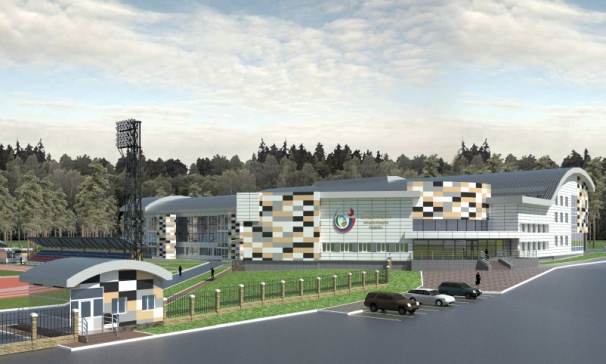 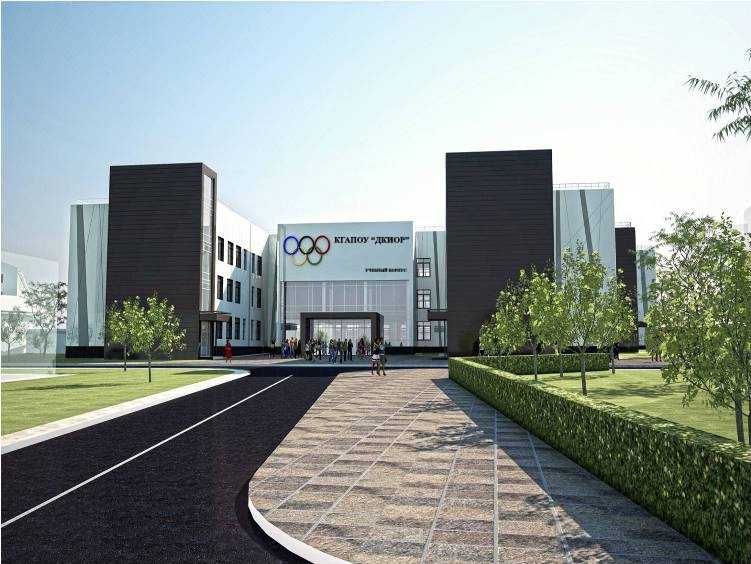 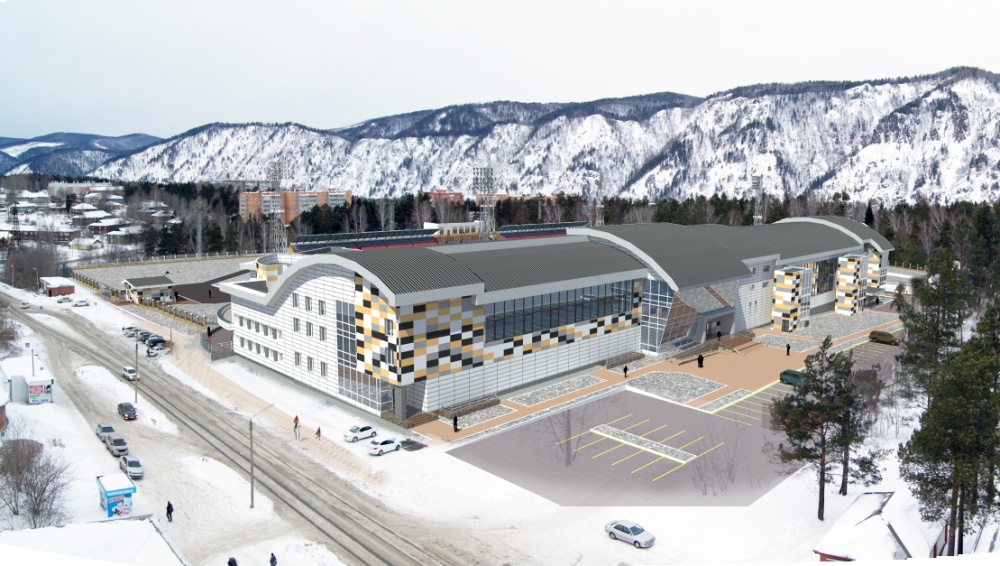 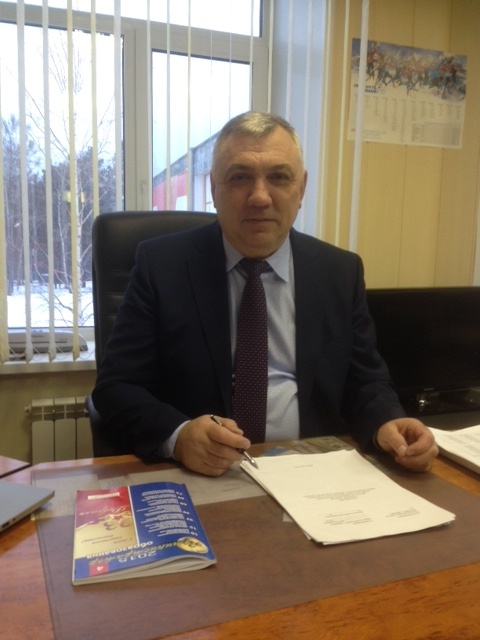 Уважаемые коллеги, друзья, предлагаю Вашему вниманию публичный доклад о деятельности нашего учреждения за 2016 год. История нашего учреждения началась в 1990 году. И уже в те годы была заложена база инновационной деятельности образовательного учреждения. Вот и по сей день мы внедряем новые передовые технологии, ищем, анализируем, экспериментируем, но не в угоду моде, а с единственной целью - помочь детям научиться учиться, возбудить желание овладевать знаниями и развить спортивный потенциал, желания стать достойными спортсменами, дисциплинированными и культурными людьми. И у нас для этого есть крепкий творческий коллектив педагогов-профессионалов. Уверен, что все они стремятся отдать частичку своего сердца, щедрость души, все знания детям, найти целенаправленный подход к современному образованию и  достичь высокого качества спортивного мастерства и знаний!Тот, кто внимательно следит за развитием и жизнью нашего колледжа-интерната может дать оценку и сделать анализ о проделанной работе за прошедший год.В предыдущем докладе было много сказано о создании материально-технической базы КГАПОУ «ДКИОР», этот вопрос по-прежнему является для нас очень актуальным и самым важным. Поставлены задачи завершения реконструкции нового учебного корпуса и разработан проект реконструкции стадиона «Спутник».Реализация этих проектов позволит создать на территории города Дивногорска социально-значимый объект для жителей и гостей города.ОГЛАВЛЕНИЕ1. Система управления КГАПОУ «ДКИОР"	42. Приём в КГАПОУ «ДКИОР».	73. Организация учебного процесса.	94. Содержание и качество подготовки студентов.	105. Спортивная деятельность обучающихся	266. Востребованность выпускников.	357. Кадровый потенциал.	358. Учебно-методическое обеспечение	369. Воспитатеальная работа	4110. Стипендиальное обеспечение и формы социальной поддержки.	5011. Организация медицинского обслуживания	5112. Библиотечно-информационное обеспечение………………………………………………………..5413. Материально-техническая база.	56    15. Финансовые аспекты деятельности…………………………………………………………………..5616. Выводы.	62Система управления КГАПОУ «ДКИОР.1.1. Организационно-правовое обеспечение деятельностиКраевое государственное автономное профессиональное образовательное учреждение «ДКИОР» (далее – КГАПОУ «ДКИОР» или учреждение) зарегистрировано в Едином государственном реестре юридических лиц (ЕГРЮЛ) за основным государственным регистрационным номером (ОГРН) 1022401254600 от 19.12.2002. 24 ноября 1999 года учреждение поставлено на учет в налоговом органе по месту нахождения - Межрайонная инспекция Федеральной налоговой службы № 22 по Красноярскому краю, в связи с чем ему присвоен ИНН 2446001358 КПП 244601001. Устав КГАПОУ «ДКИОР» в новой редакции (в том числе о переименовании) утвержден приказом министерства спорта Красноярского края от 17.12.2014 № 415п, зарегистрирован Межрайонной инспекцией Федеральной налоговой службы № 23 по Красноярскому краю, о чем 15.01.2015 в ЕГРЮЛ внесена запись за государственным регистрационным номером (ГРН) 2152468041878. В Устав КГАПОУ «ДКИОР» внесены изменения, зарегистрированные в налоговом органе от 01.07.2016 (ГРН 2162468986997), от 03.11.2016 (ГРН 6162468355846), от 13.02.2017 (ГРН 2172468177297).Учреждение имеет регистрацию в Территориальном органе Федеральной службы государственной статистики по Красноярскому краю (Красноярскстат), его идентификация по общероссийским классификаторам: ОКПО-10210253, ОКАТО-04409000000, ОКТМО-04709000001, ОКОГУ-2300225, ОКФС-13, ОКОПФ-705201.Основной вид экономической деятельности – образование профессиональное среднее (код по ОКВЭД 85.21).Сведения о регистрации Учреждения в качестве страхователя в государственных внебюджетных фондах: - регистрационный номер 034012023003 в Управлении Пенсионного фонда Российской Федерации по г. Дивногорску Красноярского края, дата регистрации 22.07.1991;- регистрационный номер 240451010624021 в Красноярском региональном отделении Фонда социального страхования Российской Федерации, дата регистрации – 05.10.1994;- регистрационный номер 044099411000433 в Красноярском краевом фонде обязательного медицинского страхования, дата регистрации – 10.02.1994.КГАПОУ «ДКИОР» имеет следующие лицензии: 1) на осуществление образовательной деятельности от 20.02.2015 № 7851-л серии 24Л01 № 00001004, выданная Министерством образования и науки Красноярского края, согласно которой учреждение вправе оказывать образовательные услуги по реализации образовательных программ:- общего образования по уровням основного общего образования и среднего общего образования;- профессионального образования по уровню среднего профессионального образования по специальности 49.02.01 «Физическая культура»;- дополнительного образования (дополнительное образование детей и взрослых),по следующим адресам: - Красноярский край, г. Дивногорск, ул. Спортивная, 2;- Красноярский край, г. Дивногорск, ул. Б. Полевого, 3;- Красноярский край, г. Дивногорск, ул. Заводская, 2А;- Красноярский край, г. Красноярск, ул. Биатлонная, 35;- Красноярский край, г. Дивногорск, ул. Чкалова, 3Б;Лицензия выдана бессрочно.2) на осуществление медицинской деятельности № ЛО-24-01-003199 от 7.04.2016г по видам деятельности, выданная Федеральной службой по надзору в сфере здравоохранения и социального развития, согласно которой Учреждение вправе осуществлять работы и услуги по следующей номенклатуре:- при оказании первичной доврачебной медико-санитарной помощи в амбулаторных условиях по: сестринскому делу; при оказании первичной специализированной медико-санитарной помощи в амбулаторных условиях по: лечебной физкультуре и спортивной медицинепо следующему адресу: Красноярский край, г. Дивногорск, ул. Спортивная, 2;- при оказании первичной доврачебной медико-санитарной помощи в амбулаторных условиях по: лечебному делу, медицинскому массажу, сестринскому делу, сестринскому делу в педиатрии; при оказании первичной специализированной медико-санитарной помощи в амбулаторных условиях по: лечебной физкультуре и спортивной медицине; при проведении медицинских осмотров по : медицинским осмотрам (предрейсовым, послерейсовым)по следующему адресу: Красноярский край, г. Дивногорск, ул. Чкалова, 3Б.Министерством образования и науки Красноярского края учреждению выдано свидетельство от 24.03.2015 № 4164 о государственной аккредитации образовательной деятельности по основным образовательным программам:- общего образования по уровням основного общего образования и среднего общего образования;- профессионального образования по уровню среднего профессионального образования по укрупненной группе профессий, специальностей и направлений подготовки 49.00.01 «Физическая культура и спорт».1.2. Система управленияУправление учреждением осуществляется в соответствии с законодательством Российской Федерации на основе сочетания принципов единоначалия и коллегиальности.Органами управления КГАПОУ «ДКИОР» являются:1) руководитель (единоличный исполнительный орган); 2) наблюдательный совет (коллегиальный орган);3) общее собрание работников (коллегиальный орган);4) педагогический совет (коллегиальный орган).Единоличным исполнительным органом учреждения является директор, прошедший соответствующую аттестацию, который назначается и освобождается от должности учредителем в соответствии с действующим законодательством. Учредитель заключает с директором учреждения срочный трудовой договор (контракт). Директор действует от имени учреждения без доверенности,  осуществляет оперативное руководство деятельностью учреждения, организует работу по созданию и обеспечению условий проведения образовательного процесса в соответствии с действующим законодательством об образовании, Уставом учреждения и локальными нормативными актами учреждения. Директор учреждения может делегировать часть своих полномочий своим заместителям. Заместители директора осуществляют непосредственное руководство по направлениям деятельности учреждения и несут ответственность за вверенное им направление в соответствии с должностными инструкциями и приказами учреждения.Администрация КГАПОУ «ДКИОР»:Основными формами координации деятельности аппарата управления учреждения являются:- совещание при директоре (4 раза  в месяц);- совещание при заместителе директора по учебно-воспитательной работе (4 раза  в месяц).В Учреждении создан наблюдательный совет, деятельность которого регулируется Федеральным законом от 03.11.2006 № 174-ФЗ «Об автономных учреждениях» (далее – 174-ФЗ) и Уставом КГАПОУ «ДКИОР». Наблюдательный совет Учреждения состоит из 9 человек: 2 представителя Учредителя, 1 представитель Уполномоченного органа, 3 представителя коллектива Учреждения, 3 представителя от общественности города Дивногорска. Состав наблюдательного совета Учреждения определен приказом министерства спорта Красноярского края от 26.09.2014 № 297к (с изменениями, внесенными приказом от 16.01.2015 № 18п).Срок полномочий наблюдательного совета – 3 года.Заседания наблюдательного совета проводятся по мере необходимости, но не реже одного раза в квартал.Наблюдательный совет рассматривает:- предложения учредителя или директора Учреждения о внесении изменений в Устав Учреждения;- предложения учредителя или директора Учреждения о создании и ликвидации филиалов Учреждения, об открытии и о закрытии его представительств;- предложения учредителя или директора Учреждения о реорганизации или ликвидации Учреждения;- предложения учредителя или директора Учреждения об изъятии имущества, закрепленного за Учреждением на праве оперативного управления;- предложения директора Учреждения об участии Учреждения в других юридических лицах, в том числе о внесении денежных средств и иного имущества в уставный (складочный) капитал других юридических лиц или передаче такого имущества иным образом другим юридическим лицам, в качестве учредителя или участника;- проект плана финансово-хозяйственной деятельности Учреждения;- по представлению директора Учреждения проекты отчетов о деятельности Учреждения и об использовании его имущества, об исполнении плана его финансово-хозяйственной деятельности, годовую бухгалтерскую отчетность Учреждения;- предложения директора Учреждения о совершении сделок по распоряжению имуществом, которым в соответствии с частями 2 и 6 статьи 3 174-ФЗ Учреждение не вправе распоряжаться самостоятельно;- предложения директора Учреждения о совершении крупных сделок (цена сделки превышает 10% балансовой стоимости активов Учреждения, определяемой по данным его бухгалтерской отчетности на последнюю отчетную дату);- предложения директора Учреждения о совершении сделок, в совершении которых имеется заинтересованность;- предложения директора Учреждения о выборе кредитных организаций, в которых Учреждение может открыть банковские счета;- вопросы проведения аудита годовой бухгалтерской отчетности автономного учреждения и утверждения аудиторской организации.В период с 01.04.2015 по 01.04.2016 проведено 9 заседаний наблюдательного совета учреждения.Для решения важнейших вопросов жизнедеятельности учреждения созывается общее собрание работников учреждения.Общее собрание работников Учреждения действует в соответствии с Уставом КГАПОУ «ДКИОР». Интересы трудового коллектива во взаимоотношениях с администрацией учреждения представляет Совет трудового коллектива.К компетенции общего собрания работников  учреждения относятся:- обсуждение проекта и утверждение коллективного договора;- согласование Правил внутреннего трудового распорядка;- заслушивание ежегодного отчета администрации учреждения по совместному выполнению коллективного договора;- выдвижение коллективных требований работников учреждения и избрание полномочных представителей для участия в решении коллективного трудового спора.Общее собрание работников учреждения собирается по мере необходимости, но не реже одного раза в год.Интересы трудового коллектива во взаимоотношениях с администрацией учреждения представляет Совет трудового коллектива.В целях развития и совершенствования учебно-воспитательного процесса, повышения профессионального мастерства, развития творческих инициатив педагогических работников в учреждении создан педагогический совет, деятельность которого регламентирована Положением «О педагогическом совете».В целях учета мнения обучающихся, родителей (законных представителей) несовершеннолетних обучающихся при принятии учреждением локальных нормативных актов, затрагивающих их права и законные интересы, созданы студенческий совет и родительский комитет.Для обеспечения уставной деятельности учреждение издает следующие виды локальных нормативных актов: положения, правила, регламенты, инструкции, программы, планы, расписания, графики, циклограммы, протоколы, приказы, распоряжения, решения коллегиальных органов управления, отчеты  и другие.2. Приём в КГАПОУ «ДКИОР».Объём и структура приёма лиц в  КГАПОУ «ДКИОР»  для обучения за счёт ассигнований бюджета Красноярского края определяются в соответствии с заданиями (контрольными цифрами), устанавливаемыми ежегодно  Учредителем и  осуществляется на конкурсной основе. 2.1. Формы обучения и специальности.Образовательный процесс КГАПОУ "ДКИОР" осуществляется по следующим образовательным программам:- основного общего образования (7-9 классы) – аттестат об основном общем образовании, форма обучения  - очная.- среднего  общего образования (10-11 классы) – аттестат о среднем общем образовании форма обучения  - очная.- среднего профессионального образования по специальности 050141 Физическая культура (углубленной подготовки) на базе основного общего образования, срок обучения 4 года 10 месяцев.- среднего профессионального образования – подготовка специалистов среднего звена по специальности 49.02.01 Физическая культура (углубленной подготовки) на базе среднего (полного) общего образования,  срок обучения 3 года 10 месяцев.  Формы обучения: очная,  для обучающихся по индивидуальному учебному  плану, в том числе  по сокращенной форме обучения  - очно - заочная.  Выпускники колледжа получают документ государственного образца -  диплом о среднем профессиональном образовании,  квалификацию «Педагог по физической культуре и спорту». Область профессиональной деятельности выпускников: организация и руководство тренировочной и соревновательной деятельностью спортсменов в избранном виде спорта и физкультурно-спортивной деятельностью различных возрастных групп населения в образовательных учреждениях, физкультурно-спортивных организациях, по месту жительства, в учреждениях (организациях) отдыха, оздоровительных учреждениях (организациях).3. Организация учебного процесса.Организация учебного процесса    в  колледже  осуществляется в соответствии с: Законом Российской Федерации от 29.12.2012 г. № 273 «Об образовании в Российской Федерации», Приказами Минобразования и науки Российской Федерации: от 14 июня 2013 г. № 464 «Об утверждении Порядка организации и осуществления образовательной деятельности по образовательным программам среднего профессионального образования;   	от 30 августа 2013 г. N 1015 г.   "Об утверждении Порядка организации и осуществления образовательной деятельности по основным общеобразовательным программам - образовательным программам начального общего, основного общего и среднего общего образования"; от 05.04.2010 г. № 266 «Об утверждении Федерального государственного стандарта среднего профессионального образования   среднего профессионального образования   по специальности 050141 Физическая культура»; от 11.08.2014г. №976; «Об утверждении Федерального государственного образовательного стандарта   среднего профессионального образования  по специальности 49.02.01 Физическая культура»;от 17.12.2010г. №1897 «Об утверждении   Федерального государственного образовательного стандарта основного общего образования»,   	 от 23.01.2014 №36 «Об утверждении порядка приема граждан на обучение  по образовательным программам среднего профессионального образования »;   от 30.12.2013 № 1422 «Об утверждении перечня вступительных испытаний при приеме на обучение по образовательным программам среднего профессионального образования по профессиям и специальностям требующим у поступающих наличия определенных творческих способностей, физических и (или) психологических качеств»;Приказом Министерства спорта Российской Федерации от 27.12.2013 № 1125 «Об утверждении особенностей организации и осуществления образовательной, тренировочной и методической деятельности в области физической культуры и спорта»;-  Законом Красноярского края от 03.12.2004г №12-2674 «Об образовании»;   Уставом КГАПОУ «ДКИОР», утвержденным приказом Министерства спорта Красноярского края от 17.12.2014 № 415п.    Приказами, распоряжениями,  письмами и рекомендациями  Министерства образования и науки Красноярского края, внутренними приказами, в которых определен круг регулируемых вопросов о правах и обязанностях участников образовательного процесса. В 2016-2017 учебном году перед педагогическим коллективом колледжа  ставились основные задачи:- организация образовательного процесса  в соответствии с   требованиями ФГОС, примерными основными образовательными программами    - подготовка обучающихся   к государственной итоговой аттестации (в форме: единого государственного экзамена, защиты выпускной квалификационной работы (дипломного проекта); - обеспечение современного качества освоения  образовательных программ, формирование целостной системы знаний, умений, навыков обучающихся;- развитие познавательной активности, творческой самостоятельности обучающихся.- сохранение и укрепление здоровья и психологической поддержки обучающихся;- проведение конкурсов, различных мероприятий для обучающихся с целью повышения мотивации обучения;- формирование творчески работающего коллектива преподавателей.Для решения поставленных задач были созданы следующие условия:- составлены учебные планы по всем  основным образовательным программам в соответствии с  требованиями  Федеральных  государственных образовательных стандартов и   профиля специальности (гуманитарный) и др.;- разработаны рабочие программы по всем изучаемым предметам и  учебным дисциплинам основного общего образования, среднего общего образования в профессиональной образовательной программе по  специальности 49.02.01 Физическая культура;- разработаны профессиональные модули в соответствии с требованиями  Федерального государственного образовательного стандарта среднего профессионального образования по специальности 49.02.01 Физическая культура;- при составлении учебных планов и программ учтены специфика образовательного учреждения, соотношение федерального, регионального компонентов и компонента образовательного учреждения, соотношение обязательной и вариативной части основной образовательной профессиональной программы. 3.1. Характеристика контингента.Количество обучающихся на 01.09.2016 года - 177 человек за счет средств краевого бюджета. По программам среднего профессионального образования по специальности 49.02.01 Физическая культура (углубленной подготовки) 113 человек.3.2. Режимы обучения.Образовательный процесс по основной профессиональной образовательной программе регламентируется учебным планом, графиком учебного процесса и расписанием занятий.Учебный план определяет графики учебного процесса, перечень, объемы, последовательность изучения дисциплин по курсам и семестрам, виды учебной  и производственной практик, формы промежуточной и виды итоговой государственной аттестации.Все дисциплины, включенные в рабочий план, имеют завершающую форму контроля. Промежуточная аттестация является основной формой контроля учебной работы студентов за семестр.Недельная нагрузка обучающихся по обязательными учебными занятиями не превышает 36 часов в  неделю, максимальный объем учебной нагрузки  не превышает 54 часов в неделю; время промежуточной аттестации, время практик  и каникулярное время соответствует стандарту.Учебные занятия организованы по шестидневной рабочей неделе. Продолжительность академического часа 45 минут. Для студентов занятия ведутся парами при продолжительности урока 45 минут, начало занятий – 8 часов 00 минут.4. Содержание и качество подготовки студентов.4.1. Содержание подготовки студентов.В ходе организации учебной деятельности преподаватели использовали различные формы проведения учебных занятий: фронтальные, групповые, индивидуальные, проектную деятельность студентов. Для достижения  высоких результатов в качестве знаний обучающихся, преподаватели в работе использовали  современные образовательные технология:  личностно-ориентированного, проблемного и развивающего обучения;  метод проектов; технологии развития критического мышления, технологии коммуникативного обучения, технологии уровней дифференцации, информационно-коммуникационные  технологии обучения. Активное использование в учебном процессе современных образовательных технологий повысило эффективность обучения, позволило содержательно и методически обогатить учебный процесс. Качество знаний студентов оценивается по степени усвоения студентами программного материала в ходе промежуточных аттестаций и по результатам итоговой аттестации.Для повышения качества организации и содержания учебного процесса, качества подготовки студентов в колледже-интернате проводится текущий контроль результатов обучения, формами которого являются опросы, контрольные работы, тесты (в том числе и компьютерные), выполнение групповых и индивидуальных практических заданий, анализ и решение конкретных ситуаций по разделам или отдельным темам изучаемых дисциплин, проводится проектная и исследовательская деятельность. Еженедельно отслеживается текущая успеваемость студентов.При проведении промежуточной аттестации, предусмотренной учебным планом, преподаватели используют различные формы контроля качества знаний: письменный или устный опрос по билетам, дополнительные вопросы, тестирование.В учреждении отработана гибкая система сочетания тренировочного и учебно-воспитательного процесса, что обеспечивает полноценное освоение образовательных программ и программ спортивной подготовки обучающихся. 4.2. Качество подготовки студентов и выпускников (таблицы, диаграммы)Результаты реализации профессиональной образовательной программы по специальности 050141 Физическая культура, и профессиональной образовательной программы - программы подготовки специалистов среднего звена  по специальности 49.02.01 Физическая культураКачество знаний студентов оценивается по степени освоения студентами программного материала в ходе промежуточных аттестаций и по результатам государственной итоговой аттестации выпускников.Для повышения качества организации и содержания учебного процесса, качества подготовки студентов в колледже  проводится текущий контроль результатов обучения, формами которого являются опросы, контрольные работы, тесты (в том числе и компьютерные), выполнение  групповых и индивидуальных практических заданий, анализ и решение конкретных ситуаций по разделам или отдельным темам изучаемых дисциплин, вводится проектная и исследовательская деятельность. Еженедельно отслеживается текущая успеваемость обучающихся, проводится индивидуальная работа, работа с родителями.При проведении промежуточной аттестации, предусмотренной учебным планом, преподаватели используют различные формы контроля качества знаний: письменный или устный опрос по билетам, дополнительные вопросы, тестирование, проектная работа, комплексная работа по одной или нескольким дисциплинам, оформление «портфолио».Динамика качества знаний и уровня обученности по специальности 050141 Физическая культура возрастает от первого к последующим курсам, что объясняется повышением мотивации студентов при освоении специальности после изучения общепрофессиональных дисциплин и прохождения практики по приобретению первичных навыков, с переходом к изучению специальных дисциплин, прохождения производственной (по профилю специальности) и преддипломной практики. Итоги успеваемости в сравнении с предыдущим учебным годомВыполнение учебного плана по классам7 класс:Учебный план на 2015 – 2016 учебный год в 7 классе предполагает 35 учебных недель с нагрузкой 1120 часов.Количество учебных дней составляет – 208 днейКаникулярное время – 4 недели (по графику учебного процесса)Выходные (праздничные) дни –  6 дней В связи с выходными днями учебный план выполнен не в полном объеме: в 7 классе не выдано –24 часа, что составляет 2,1% от учебной нагрузки.8А класс:Учебный план на 2015 – 2016 учебный год в 8А классе предполагает 35 учебных недель с нагрузкой 1155 часов.Количество учебных дней составляет – 208 днейКаникулярное время – 4 недели (по графику учебного процесса)Выходные (праздничные) дни –  6 дней В связи с выходными днями учебный план выполнен не в полном объеме: в 8 классе не выдано –27 часов, что составляет 2,3% от учебной нагрузки.8Б класс:Учебный план на 2015 – 2016 учебный год в 8Б классе предполагает 35 учебных недель с нагрузкой 1155 часов.Количество учебных дней составляет – 208 днейКаникулярное время – 4 недели (по графику учебного процесса)Выходные (праздничные) дни –  6 дней В связи с выходными днями учебный план выполнен не в полном объеме: в 8 классе не выдано –27 часов, что составляет 2,3% от учебной нагрузки.9А класс:Учебный план на 2015 – 2016 учебный год в 9А классе предполагает 35 учебных недель с нагрузкой 1155 часов.Количество учебных дней составляет - 206 дней (2 дня ГИА)Каникулярное время – 4 недели (по графику учебного процесса)Выходные (праздничные) дни – 6 дней В связи с выходными днями учебный план выполнен не в полном объеме: в 9 классе - 36 часов, что составляет 3,1 % от учебной нагрузки.9Б класс:Учебный план на 2015 – 2016 учебный год в 9Б классе предполагает 35 учебных недель с нагрузкой 1155 часов.Количество учебных дней составляет - 207 дней (2 дня – ГИА)Каникулярное время – 4 недели (по графику учебного процесса)Выходные (праздничные) дни – 6 дней В связи с выходными днями учебный план выполнен не в полном объеме: в 9 классе - 36 часов, что составляет 3,1 % от учебной нагрузки.10 класс:Учебный план на 2015 – 2016 учебный год в 10 классе предполагает 35 учебных недель с нагрузкой 1190 часов.Количество учебных дней составляет - 209 дней Каникулярное время – 4 недели (по графику учебного процесса)Выходные (праздничные) дни – 6 дней В связи с выходными днями учебный план выполнен не в полном объеме: в 10 классе - 30 часов, что составляет 2,5 % от учебной нагрузки.Результаты прохождения  производственной практикиПрактика является обязательным разделом основной профессиональной образовательной программы по специальности 050141 Физическая культура. Она представляет собой вид учебных действий, обеспечивающих практико-ориентированную подготовку обучающихся.	Учебная, производственная (по профилю специальности) практика и производственная практика (преддипломная) проводилась в соответствии с учебным планом: - на третьем курсе -  учебная практика ПМ.01. Организация и проведение учебно-тренировочных занятий  и руководство соревновательной деятельностью детей, подростков и молодежи в избранном виде спорта (72 часа); учебная практика ПМ.02. Организация физкультурно-спортивной деятельности различных групп населения (72 часа);- на четвертом курсе – производственная (по профилю специальности) практика – 216 часов;- на пятом курсе – производственная (преддипломная) практика 144 часа.Учебная практика, производственная практика (по профилю специальности) и производственная (преддипломная) практика проводились при освоении студентами профессиональных компетенций в рамках профессиональных модулей.По завершению практик студенты предоставляли отчетную документацию как в электронном варианте, так и в печатном.Учебная практикаУчебная практика в основном носила ознакомительно-практический характер. Студенты должны были ознакомится с различными нормативными  документами избранной специальности и учились разрабатывать методическое обеспечение организации учебно-тренировочного процесса и соревновательной деятельностью спортсменов в избранном виде спорта, методическое обеспечение организации и проведения физкультурно-спортивных мероприятий с различными возрастными группами.Баранчуковой Юлии сроки прохождения учебной практики были перенесены на сентябрь 2016-2017 учебного года, в связи с ее длительной болезнью.Производственная практика (по профилю специальности)Производственная практика (по профилю специальности) проходила с 04.04. по 14.05.2016г. у обучающихся 4 курса КГАПОУ «ДКИОР». Студенты практику проходили на базе: МБОУ СОШ № 2 г. Дивногорска, МАОУ Гимназия № 10 г. Дивногорска,  КГАПОУ «ДКИОР».За период прохождения практики студенты ознакомились с организацией деятельности, рабочей документацией и материально – техническими условиями общеобразовательных школ, провели уроки в общеобразовательной школе на разных возрастных группах (начального, общего, среднего образования), одно физкультурно - спортивное мероприятие с обучающимися ДКИОР. Практикантами был представлен пакет рабочей и итоговой документации. По результатам производственной практики (по профилю специальности) получены следующие результаты: на «отлично» аттестованы 4 человека (Ермаков К., Ефремов Д, Пермина А., Шаклеин Д.); на «хорошо» аттестованы 3 человека (Быковский В., Волосович Ю., Гончаров В.); на оценку «удовлетворительно» 2человека (Андреев Е., Самосюк А.). Не аттестован 2  человека: Перевалушков К. и Курьерова К. (перенос прохождения производственной практики по профилю специальности  на сентябрь-октябрь 2016 г.).Производственная (преддипломная) практикаПроизводственная (преддипломная) практика представляет собой завершающий этап профессиональной подготовки будущего специалиста к самостоятельной работе в сфере физической культуры и спорта.Цель этой практики состоит не только в том, чтобы усовершенствовать у студентов сформированные на предыдущих курсах обучения педагогические умения и навыки, но и определить степень их готовности к самостоятельной профессионально-педагогической деятельности.Производственная (преддипломная) практика, согласно учебного плана проходила в сроки с 15 марта по 10 апреля 2016 года в объеме 144 часов на V курсе по специальности 050141. 	Базами производственной (преддипломной) практики являлись организации, направление деятельности которых соответствует профилю подготовки обучающихся:Завацкая А.М. – КГАПОУ «ДКИОР», г. ДивногорскКрюков Е.А. – КГАУ «РСЦП «Академия биатлона», г. КрасноярскЛаврищева Т.А. – МАУДО «СДЮСШОР «Юность», г. КрасноярскНовиков Д.И. – МАУДО «СДЮСШОР «Сибиряк», г. КрасноярскСавицкий Д.В. – МКУДО Иркутского р-на ДЮСШ, г. ИркутскСелетова К.И.  – МБУДО «ДЮСШ» Муромцевского муниципального района Омской областиСербина С.А. – АНО ВК «Енисей», г. КрасноярскСтупоченко А.Н. – КГАПОУ «ДКИОР», г. ДивногорскТолстых П.Л. – КГАПОУ «ДКИОР», г. ДивногорскЧебанов Г.В. – МБУДО «ДЮСШ», Иркусткая обл., Тайшетский р-онЩеглова Е.В. – АНО ВК «Енисей», г. КрасноярскУраков И.И. – АНО «Регбийный клуб «Енисей» - СТМ», г. КрасноярскЧехунов С.В. – КГАУ «Региональный центр спортивной подготовки «Академия зимних видов спорта», г. Красноярск	В процессе прохождения производственной (преддипломной) практики студенты выполняли следующие задания:Знакомились с учебными программами, учебными планами по избранному виду спорта. Самостоятельно готовили и проводили в соответствии с учебным планом, расписанием тренировочные занятия.Осуществляли поисковую деятельность по написанию курсовой работы.Выходу студентов на производственную (преддипломную) практику предшествовала установочная конференция, где были обозначены цели и задачи данного вида практики и определены пути их реализации. 	Вся документация по преддипломной (квалификационной) практике студентами сдана в методический отдел.	Анализ документации по итогам производственной (преддипломной) практики по специальности 050141 свидетельствует о выполнении плана практики всеми студентами выпускного курса. Методисты, тренеры, под чьим руководством студенты проходили преддипломную (квалификационную) практику в целом положительно оценили работу студентов, что находит отражение в характеристиках. Результаты производственной преддипломной практикиРезультаты государственной итоговой аттестации.Результаты государственной итоговой аттестации в форме единого государственного экзаменаГосударственную итоговую аттестацию  по образовательным программа  среднего общего образования обучающихся колледжа   по образовательным программам среднего профессионального образования поводилась согласно части 4 статьи 59 Федерального закона от 29 декабря 2012 г. N 273-ФЗ "Об образовании в Российской Федерации", приказа минобрнауки РФ от 26 декабря 2013 г. N 1400» с изменениями (в ред. Приказом Минобрнауки России от 08.04.2014 № 291, от 15.05.2014 №529, 24.11.2015 № 1369, от 24.03.2016 № 306)  Об утверждении порядка проведения государственной итоговой аттестации по образовательным программам среднего общего образования в соответствии с письмом Федеральной службы по надзору в сфере образования и   от 17 февраля 2014 года № 02-68. Приказа министерства образования и науки Красноярского края от 2 ноября 2015 года N 61-11-04 «Об определении порядка проведения, дополнительных сроков проведения, порядка и сроков проверки итогового сочинения (изложения) как условия допуска  к государственной итоговой аттестации по образовательным программам среднего общего образования	 в Красноярском крае в 2015-2016 учебном году»;	 на основании личного заявления обучающихся КГАПОУ «ДКИОР». Обучающиеся колледжа, не имеющие среднего общего образования,  имеют право   пройти государственную итоговую аттестацию, которой завершается освоение образовательных программ среднего общего образования и при успешном прохождении которой им выдается аттестат. Освоение     основных образовательных программ   среднего общего образования  завершается государственной итоговой аттестацией, целью которой является определение соответствия результатов освоения обучающимися колледжа  основной образовательной программы  соответствующим требованиям федерального государственного образовательного стандарта.  В 2015-2016 учебном году      государственную итоговую аттестацию в форме единого государственного экзамена проходили 14  студентов  2-5 курсов, которые не имели среднее общее образование. Допуском к ЕГЭ являлось итоговое сочинение, которое обучающиеся должны были написать в установленные сроки и получить зачет. Педагогическим коллективом колледж  при подготовке к государственной итоговой аттестации в форме единого государственного экзамена проделана следующая работа: - подготовлена нормативно-правовая база, регламентирующая организацию и проведение государственной итоговой аттестации выпускников, в соответствие с Положением о государственной итоговой аттестации выпускников IX и XI  (XII) классов общеобразовательных учреждений Российской Федерации; - оформлены заявления, поданы заявки в отдел образования администрации г. Дивногорска в установленные законодательством сроки;- ознакомлены с нормативными документами, распорядительными актами, процедурой проведения ГИА в форме УГЭ;  - составлен план-график подготовки к проведению ГИА;-  оформлены информационные стенды в холле образовательного учреждения, на сайте училища;- создан банк  пособий по подготовке к ГИА в  электронном формате по всем предметам;- в подготовке к ГИА активно использовались материалы сети Интернет, в том числе тренировочные и диагностические работы МИОО;- проведены дополнительные занятия по подготовке к государственной итоговой аттестации.Государственную итоговую аттестацию  по образовательным программа  среднего общего образования обучающихся    по образовательным программам среднего профессионального образования в форме основного государственного экзамена проходили все обучающиеся. Государственную итоговую аттестацию в форме единого государственного экзамена сдавали 10 человек. Два экзамена являлись обязательным: русский язык и математика, остальные по выбору обучающихся. В подготовке к ЕГЭ обучающимся оказывалась помощь преподавателями, давались консультации.  Результаты государственной итоговой аттестация в форме единого  государственного экзамена:по русскому языку (обязательный) Экзамен проходил 30 мая, его сдавали 13 обучающихся. Минимальная граница 29 баллов. Среди наших обучающихся минимальное количество набранных баллов 34 (Большедворский Кирилл), максимальное количество баллов 66 (Плоникова Лаура)Отметка «2»: 0 человек;Отметка «3»: 0 человек;Отметка «4»: 0 человек;Отметка «5»: 13 человек. Средний балл (оценка): 5,0. Качество знаний: 100%.  по математике (базовый) Экзамен проходил 02 июня 2016, сдавали 10 обучающихся. Отметка «2»: 1 человек (Мисюк Екатерина);Отметка «3»: 6 человек;Отметка «4»: 2 человека;Отметка «5»: 1 человек (Плоникова Лаура). по математике (профиль) Экзамен проходил 06 июня 2016, сдавали 3 обучающихся. Отметка «2»: 2 человека (Новиков Дмитрий, Красноперов Вячеслав);Отметка «3»: 0 человек;Отметка «4»: 0 человек;Отметка «5»: 1 человек (Плоникова Лаура). по обществознанию (экзамен по выбору)  Экзамен проходил 08 июня 2016 г., сдавали 5 обучающихся. Минимальная граница экзамена – 42 балла. Отметка «2»: 1 человек (Ступоченко Анастасия – 34 балла);Отметка «3»: 0 человек;Отметка «4»: 0 человек;Отметка «5»: 4 человека. Максимальный балл – 58 у Плотниковой Лауры. по биологии (экзамен по выбору)  Экзамен проходил 14 июня 2016 г., сдавали 4 обучающихся. Минимальная граница экзамена – 36 баллов. Из четырех человек – один человек – Большедворский Кирилл – набрал количество баллов, которое соответствовало минимальном рубежу.по истории (экзамен по выбору)  Экзамен проходил 16 июня 2016 г., сдавал 1 обучающихся. Минимальная граница экзамена – 32 балла. Чебанов Глеб получил 43 балла – оценка «5».Результаты государственной итоговой аттестации выпускниковпо специальности 050141 Физическая культураГосударственная итоговая аттестация  выпускников колледжа проводится с целью определения соответствия результатов освоения студентами образовательной программы среднего профессионального образования, соответствующей требованиям федерального государственного образовательного стандарта среднего профессионального образования по специальности 050141 Физическая культура. Колледжем разработана Программа государственной итоговой аттестации  соответствует требованиям и   является частью образовательной программы среднего профессионального образования.     Государственная  итоговая  аттестация  проводилась в соответствии с Положением  о проведении государственной итоговой аттестации по образовательным программам среднего профессионального образования в  КГАОУСПО «ДУТОР» от 10.10.2014г №124-п/2; Положением о выпускной квалификационной работе от 10.09.2014г. №145-п1; Программой Государственной итоговой аттестации выпускников утвержденной приказом  КГАПОУСПО «ДУТОР» от 06.10.2015г.№383.Председатель   государственной экзаменационной комиссии назначен приказом Министерства спорта Красноярского края от 01.12.2015 №403n по предоставлению Колледжа. Работа председателя определена на период текущего 2016 года (с 1 января по 31 декабря) и утверждена приказом Колледжа. Председателем государственной экзаменационной комиссии   утверждено лицо, не работающее в образовательной организации, из числа руководителей или заместителей руководителей организаций, осуществляющих образовательную деятельность по профилю подготовки выпускников, имеющих ученую степень и (или) ученое звание – Садырин Сергей Леонидович - генеральный директор муниципального автономного образовательного учреждения дополнительного образования детей «Специализированная детско-юношеская спортивная школа олимпийского резерва «Красноярск», кандидат педагогических наук, доцент. Государственная экзаменационная комиссия сформирована из числа педагогических работников Колледжа и лиц, приглашенных из сторонних организаций – представителей работодателей   по профилю подготовки выпускников. Государственная итоговая аттестация проводится с целью определения соответствия результатов освоения студентами образовательной программы среднего профессионального образования, соответствующей требованиям федерального государственного образовательного стандарта среднего профессионального образования по специальности 050141 Физическая культура. Колледжем разработана Программа государственной итоговой аттестации  соответствует требованиям и   является частью образовательной программы среднего профессионального образования (далее ОПСПО) по специальности 050141 Физическая культура. Формой государственной итоговой аттестации   является защита выпускной квалификационной работы (далее - ВКР). Программа  государственной  итоговой  аттестации:   примерная  тематика  выпускных квалификационных работ в соответствии с содержанием профессиональных модулей, проверяемые компетенции, условия организации и проведения государственной итоговой аттестации. Показатели и критерии оценки ВКР были обсуждены на заседаниях ПЦК. Объём времени на подготовку и защиту ВКР соответствует ФГОС СПО и составляет 6 недель. Четыре  недели на подготовку ВКР (26 апреля по 21 мая 2016 года), две недели на защиту. Сроки подготовки и защиты ВКР установлены в соответствии с календарным  учебным графиком. В 2015году в связи с малочисленным выпуском период защиты ВКР сокращен до одной недели.Выпускная квалификационная работа выполнялась студентами  в виде дипломной работы. Тематика  представленных ВКР соответствует содержанию одного или нескольких профессиональных модулей, входящих в образовательную программу среднего профессионального образования по специальности 050141 Физическая культура. Темы выпускных квалификационных работ разрабатывались  преподавателями Колледжа совместно с представителями  работодателей  и рассматривались на заседаниях предметно-цикловой комиссии дисциплин и модулей профессионального цикла. Закрепление за студентами тем выпускных квалификационных работ и  назначение руководителей осуществляется приказом директора Колледжа («Об утверждении тем выпускных квалификационных работ и  назначении руководителей от 09.10.2015 №393/1). Допуск студентов к государственной итоговой аттестации рассмотрен    на педагогическом совете и утвержден приказом директора колледжа  от 24.05.2016 №243. 	Защита выпускных квалификационных работ  проводилась на открытом заседании государственной экзаменационной комиссии   1-2 июня 2016 года с участием всех членов государственной экзаменационной  комиссии, студентов и педагогических работников колледжа. Защита ВКР проводилась в соответствии с расписанием, утвержденным приказом директора колледжа от 17.05.2016г. №232/1  («Об утверждении расписания защиты выпускных квалификационных работ»). На заседание  государственной экзаменационной комиссии  были представлены  документы: требования к результатам освоения основной профессиональной образовательной программы по специальности среднего профессионального образования;  приказ Колледжа о допуске студентов к государственной итоговой аттестации; программа государственной итоговой аттестации; зачетные книжки студентов;  ведомости и журналы учета успеваемости, книга протоколов заседаний государственной экзаменационной комиссии. В ходе заседания государственной экзаменационной комиссии велись протоколы.    В них изложены  содержание отзыва и рецензии  позволяющие оценивать уровень готовности обучающихся к осуществлению профессиональной деятельности, вопросы и особые мнения членов государственной экзаменационной  комиссии;«о присвоении квалификации студентам прошедшим государственную итоговую аттестацию в форме защиты выпускной квалификационной работы» от 3.06.2016 №286. В нем определена итоговая оценка  защиты ВКР, решение о присвоении  студентам, успешно прошедшим государственную итоговую аттестацию в форме защиты выпускной квалификационной работы квалификации «Педагог по физической культуре и спорту»,  решение   о выдаче соответствующего диплома о среднем профессиональном образовании и особые мнения членов комиссии.  Протоколы заседания государственной экзаменационной комиссии подписаны председателем, заместителем председателя, ответственным секретарем  и членами комиссии.Заявлений студентов или их родителей (законных представителей) о нарушении установленного порядка проведения государственной итоговой аттестации и   несогласии с ее результатами нет.Результаты  защиты выпускных квалификационных работ.К государственной итоговой аттестации в  форме защиты ВКР в 2016 году допущены  студенты          5 курса, очной формы  обучения,   не имеющий академической задолженности,  в полном объеме выполнившие учебный план   по   образовательной программе среднего профессионального образования по специальности 050141 Физическая культура в составе:Спортивная деятельность обучающихсяСпортивная подготовка обучающихся осуществляется круглогодично, на протяжении всего периода обучения.  Соответственно уровню своей спортивной подготовки спортсмены занимаются в тренировочных группах, группах совершенствования спортивного мастерства и группах высшего спортивного мастерства.Тренировочные занятия проводятся согласно расписанию тренировочных занятий и индивидуальных планов спортивной подготовки.В настоящее время подготовка спортсменов ведется по 11 видам спорта: Биатлон, бокс, волейбол, дзюдо, киокусинкай, конькобежный спорт, лыжные гонки, плавание, регби, сноуборд, хоккей с мячом.Динамика уровня спортивного мастерства:В состав сборных команд России по видам спорта  на 01.04.2017 года входят 24 человека, из них:Юниорская сборная основной состав – 16 человек (биатлон 3,бокс 1, регби 10, сноуборд 1, хоккей с мячом 1);Юношеская сборная – 8 человек, регби.Динамика выполнения и присвоение спортивных званий и разрядов:за период 01.04.2016-01.04.2017 г. присвоены звания:МСМК по сноуборду, Логинов Дмитрий;МС по лыжным гонкам, Толстых Полина.Контингент спортсменов, проходящих спортивную подготовку (студенты)Спортивные достижения обучающихся за период 01.04.2016 по 01.04.2017 г.:Победители и призеры международных соревнований:Логинов Дмитрий:Чемпионат мира по сноуборду среди юниоров, 2 место PGS, 2 место  PSL,Европейский юношеский олимпийский фестиваль по сноуборду, 1 место PGS.Лопатин Илья:Чемпионат мира среди юниоров до 19 лет по хоккею с мячом, 1 местоПобедители и призеры всероссийских и межрегиональных соревнованийСведения о тренерах-преподавателях:6. Востребованность выпускников.В 2016 году КГАПОУ «ДКИОР» закончили 13 человек. Девять  выпускников  в год окончания  колледжа продолжили обучение в высших учебных заведениях по направлению физическая культура и спорт (институт физической культуры СФУ, КГПУ им. В.П.Астафьева), 3 выпускника  трудоустроены по профилю специальности  и работают в организациях, на базе которых проходили производственную практику. Двое выпускников призваны в ряды вооружённых сил.Основанием являются приказы о зачислении   в  высшие учебные заведения (институт физической культуры СФУ, КГПУ им. В.П.Астафьева), справки с места работы и обучения.7. Кадровый потенциал.7.1. Аттестация педагогических работников.На качество образования и его эффективность наибольшее влияние оказывает педагогический коллектив, его квалификация, способность к восприятию нововведения, опыт и т.д. В соответствии с  «Порядком проведения аттестации педагогических работников организаций, осуществляющих  образовательную деятельность», утвержденного  приказом Министерства образования и науки РФ от 07.04.2014 №276, аттестационной комиссии Министерства спорта Красноярского края в 2016 году аттестовано 5 человек – 24%. Таким образом, категорию имеют 12 человек – 57%:- первая квалификационная категория преподавателю специальных дисциплин и профессионального модуля  Залевсекой Елене Павловне- первая квалификационная категория преподавателю    физики, информатики и ИТК Ивановой Марии Владимировне- высшая квалификационная  категория преподавателю русского языка и литературы Шевереновой Людмилы Викторовны- первая квалификационная  категория преподавателю математики Кайсиной Ольге Владимировне  - первая квалификационная  категория преподавателю математики и информатики Табиновой Ольге Александровне - первая квалификационная  категория преподавателю русского языка и литературы Михаленковой Наталье Юрьевне - первая квалификационная  категория преподавателю истории и обществознания Овченко Галине Петровне - первая квалификационная  категория преподавателю математики Бажина Ксения Николаевна- первая квалификационная  категория преподавателю химия Разгуляева Тамара Васильевна- первая квалификационная  категория преподавателю географии Заушицина Светлана Леонидовна- первая квалификационная  категория воспитателю Ласовской Ларисе Геннадьевне- первая квалификационная  категория воспитателю Петруне Натальи Витальевне Остальные преподаватели категорий не имеют. В связи с этим, как и в прошедшем учебном году одной из главных задач на предстоящий год остается повышение уровня квалификации преподавателей.7.2. Повышение квалификации педагогических работников.Педагогический коллектив – основа всего образовательного процесса. В учебном процессе по реализуемым образовательным программам привлечены  штатных преподавателей  - 16 чел. Их них 8 человек  -  молодые специалисты и  работающие в КГАПОУ «ДКИОР» менее двух лет. 8 преподавателей имеющий стаж педагогической деятельности более 10 лет. Практически все преподаватели имеют высшее образование, соответствующее преподаваемым дисциплинам. Два преподавателя – Ефимова Т.О., Сухарев Р.А., Рыбгагин Г.И. – среднее профессиональное образование.  Курс повышения квалификации «Изучение вероятностно-стохастической линии в школьном курсе математики в условиях перехода к новым образовательным стандартам» успешно прошла преподаватель О.В. Кайсина,   воспитатель  Ж.М. Рудученко и  воспитатель С.В. Бутко.   Участвовала в трех научно-практических в семинарах ФМБА России по педагогической диагностики спортсменов  педагог - психолог А.В. Трушина.  "История русской литературы конца 20 - начала 21 вв. и особенности ее преподавания в новой школе"
Михаленкова Наталья Юрьевна, Шеверенова Людмила Викторовна.8. Учебно-методическое обеспечениеМетодическое сопровождение реализации профессиональной  образовательной программы  по специальности  49.02.01/050141 Физическая культураВ 2015 – 2016 учебном году цель организации методической работы в колледже-  связана непосредственно с продолжением работы образовательного процесса в соответствии с ФГОС СПО. Методическая работа в учебном году проводилась через методический совет, цикловые комиссии, педагогические совещания.Цель методической работы: методическое сопровождение образовательного процесса с целью обеспечения профессиональной компетентности специалиста через применение современных педагогических технологий.Педагогический коллектив КГАПОУ «ДКИОР» на протяжении 6 лет занимается внедрением учебно-программной документации нового поколения. В ходе внедрения новых ФГОС ежегодно обновляются учебные программы и учебно-тематические планы, дополняются учебно-методические комплексы по всем дисциплинам, разрабатываются контрольно-измерительные материалы для входного контроля, семестровых зачетов, промежуточных экзаменов и т.д.Для реализации поставленной цели постоянно проводится консультирование преподавателей по разработке рабочих программ и профессиональных модулей. Проводится техническая и содержательная экспертиза рабочих программ, модулей, контрольно-измерительных материалов.В начале учебного 2015-2016 учебного года до 10 сентября 2015 года проводилась экспертиза рабочих программ составленных преподавателями на основе Федерального государственного образовательного стандарта по специальности 050141 Физическая культура. Каждая разработанная программа изучалась на соответствие требованиям ФГОС, объема нагрузки в соответствии с учебным планом.Практически по всем дисциплинам по специальности 050141 Физическая культура разработаны за исключением программ: 1) Основы биомеханики; 2)Безопасность жизнедеятельности.  На основе разработанных рабочих программ были разработаны преподавателями и проверены на соответствие тематические планы по специальности 050141.Все рабочие программы и тематические планы по дисциплинам находятся в методическом кабинете в бумажном варианте и электронном.В связи с введение с нового Федерального государственного образовательного стандарта по специальности 49.02.01 Физическая культура  в течении сентября-октября проводилась работа по разработке и введению в реализацию рабочих программ по дисциплинам для второго курса. При необходимости, рабочая программа возвращалась преподавателю на дополнительную корректировку, предварительно обсудив возникшие вопросы.Работа по разработке программ в соответствии с новым стандартом велась очень тяжело. К концу учебного года подготовлены программы по следующим дисциплинам:История – Овченко Г.П.Математика – Кайсина О.В.Немецкий язык – Зверева О.Н.Информатика и информационные системы в проф. деятельности – Табинова О.А.Анатомия – Походенко Г.В.Педагогика – Бажина К.Н.Теория и история физической культуры и спорта – Залевская Е.П.Введение в специальность – Залевская Е.П.Психология – Трушина А.В.МДК.02.01. – Освоение методики обучения конькобежному спорту – Еремин Д.Н.МДК.02.01 – Освоение методики обучения настольному теннису – Еремин Д.Н.МДК.02.01. – Освоение методики обучения программам фитнеса – Марченкова Ю.А.МДК.02.02. Организация физкультурно-спортивной работы – Шелованова О.В.Учебная практика ПМ 01 – Шелованова О.В.Учебная практика ПМ 02 – Шелованова О.В.Оценка качества освоения составляющей основной профессиональной образовательной программы включает текущий контроль образовательных результатов, промежуточной аттестации обучающихся. Конкретные формы и процедуры текущего контроля и промежуточной аттестации разрабатывались преподавателями самостоятельно с учетом требований компентентностного формата оцениваемых результатов. По подготовке материалов промежуточной аттестации велась в ноябре 2015 года и в апреле-мае 2016 года. Сформирована папка и электронный банк с материалами промежуточной аттестации за 2015-2016 учебный год.В течение года пополнялась библиотека электронными образовательными ресурсами. В первом полугодии 2015-2016 учебного года был проведен семинар с преподавателями по созданию контрольно-измерительных материалов и контрольно-оценочных средств по следующей теме:Рекомендации для формирования контрольно-измерительных материалов и контрольно-оценочных средств для текущей и итоговой аттестации  студентов КГАПОУ «ДКИОР». Преподавателям для создания комплекса были разработаны и выданы рекомендации по составлению. Во втором полугодии – в апреле 2016 года проведен методический совет, на котором были представлены программы Учебной практики профессиональных модулей 01 и 02 по специальности 49.02.01 – Физическая культураВ течение всего учебного года изучалась нормативно-правовая документация для более успешной реализации образовательного процесса а также с целью самообразования.Направления деятельности цикловых комиссий (ФГОС СПО)В  начале учебного года комиссией были определены следующие задачи: Продолжение работы по внедрению в образовательный процесс учебных программ ФГОС по специальности 49.02.01 Физическая культураПродолжение работы по созданию  комплексов КИМов и КОСов для оценки качества и уровня подготовки студентов.Повышение уровня подготовки выпускников посредством разработки и внедрения мероприятий по научной организации учебного процесса, методик применения наглядных  пособий и технических  средств в учебном процессе.Повышение квалификации преподавателей (обучение на курсах, прохождение процедуры аттестации) Соответственно, работа комиссии  в течение года была направлена на решение этих задач.Организационно-управленческая  деятельностьНа первом заседании комиссии было принято решение продолжить совместную работу  с комиссией специальных дисциплин, т.к. ряд преподавателей входят в состав обеих комиссий и вопросы, рассматриваемые на заседаниях, касаются всех. Соответственно, был составлен перспективный  план  совместной работы  комиссии общегуманитарных, социально-экономических и образовательных дисциплин и  комиссии специальных дисциплин. В течение года  состоялось 5 заседания цикловой комиссии общепрофессиональных и специальных дисциплин. Тематика заседаний была определена в плане работы. Основные вопросы:Разработка и  обсуждение  плана  работы комиссии.Утверждение учебно-тематических  планов и рабочих программ по предметам цикла.Утверждение контрольно-измерительных материалов и контрольно-оценочных средств для проведения промежуточной аттестации студентов (зимней и летней).Обсуждение состояния успеваемости студентов II – V курсов по дисциплинам цикла. Организация и проведение производственной практики студентов IV и V курсов.Состояние подготовки к Государственной итоговой аттестации  студентов V курса;    Подготовка к проведению научно-практической конференции студентов КГАПОУ «ДКИОР»По мере необходимости в повестки включались вопросы, требующие обсуждения. Методическая работа В течение года работа преподавателей была направлена на внедрение в образовательный процесс учебных программ ФГОС по специальности 49.02.01.Преподавателями специальных дисциплин разработаны следующие рабочие программы по специальности 49.02.01:Анатомия – Походенко Г.В.Педагогика – Бажина К.Н.Теория и история физической культуры и спорта – Залевская Е.П.Введение в специальность – Залевская Е.П.Психология – Трушина А.В.МДК.02.01. – Освоение методики обучения конькобежному спорту – Еремин Д.Н.МДК.02.01 – Освоение методики обучения настольному теннису – Еремин Д.Н.МДК.02.01. – Освоение методики обучения программам фитнеса – Марченкова Ю.А.МДК.02.02. Организация физкультурно-спортивной работы – Шелованова О.В.Учебная практика ПМ 01 – Шелованова О.В.Учебная практика ПМ 02 – Шелованова О.В.По специальности 050141 Физическая культура были внесены изменения в следующие программы:Физиология с основами биохимии – Походенко Г.В., Аланд И.А.;Производственная практика (преддипломная) – Залевская Е.П.Преподавателем дисциплины Физиология с основами биохимии Походенко Г.В. разработаны контрольно-измеритеьные материалы по дисциплине, который включает в себя сборник лабораторных работ, тестовых заданий, вопросы и другие задания для студентов.Преподавателями цикла в течении двух месяцев проводилась работа по подготовки студентов  к I научно-практической конференции «Молодежь и наука» 2016. В подготовке студентов к конференции участвовали следующие преподаватели: Походенко Г.В.. Трушина А.В., Шелованова О.В., Залевская Е.П., Еремин Д.Н., Ефимова Т.О. В ноябре и апреле были разработаны и утверждены экзаменационные материалы для промежуточной аттестации студентов II - V курса.Преподавателями цикла была проведена работа по подготовке студентов к производственной практике: 1) участие в проведении собрания по производственной практике; 2) осуществление контроля за ходом проведения производственной практики в отношении закрепленных за ними студентами, проверка отчетов; 3) участие в проведении конференции по итогам производственной практики.Работа  по повышению квалификации  преподавателей Преподаватели цикла регулярно  работают с учебно-методической литературой, материалами Интернет при подготовке  к урокам и внеклассным мероприятиям.Внеклассная работа с обучающимися Педагогами цикла систематически  ведётся  индивидуальная работа  с обучащимися, выезжающими  на ТС и соревнования по графикам.Выводы: Анализируя деятельность   цикловой комиссии общепрофессиональных и специальных дисциплин    за     2015-2016 учебный год, можно сделать вывод, что преподавателивыполняют педагогическую нагрузку; ведут воспитательную работу со студентами;принимают активное участие в мероприятиях колледжа. Проблема, которая возникла в 2015-2016 учебном году и над которой необходимо усилить работу – улучшение деятельности преподавателей цикла для обеспечения методического сопровождения дисциплины и своевременного предоставления документов: рабочих программ, учебно-тематических планов9. Организация воспитательной работыЦель воспитательной работы на 2015-2016 учебный год:Создание условий для становления образованного, разносторонне развитого человека с позитивной жизненной позицией, с развитой мотивацией к учебной и спортивной деятельности, способного к самоанализу и рефлексии, умеющего ориентироваться в окружающем мире, принимать решения и отвечать за свои поступки, слышать других людей и уважительно относиться к их мнению, стремящегося к саморазвитию и самореализации. Основные задачи:Провести традиционные воспитательные мероприятия (гражданско-патриотическое, нравственное, правовое, эстетическое, трудовое воспитание). Внести изменения в Положение о студенческом самоуправлении, определить четкую и эффективную структуру студенческого Совета на всех уровнях – класс, группа, колледж, общежитие. Определить обоснованные обязанности членов Студенческого совета, разработать систему поощрений для наиболее активных. Разработать инструкцию по организации дежурства в учебном корпусе классов и групп.Организовать планомерную и систематизированную работу органов студенческого самоуправления. Организовать планомерную работу Родительского комитета для укрепления взаимосвязей между родителями, педагогическими работниками, администрацией колледжа с целью обеспечения единства в воспитательном процессе подрастающего поколения и для защиты прав как обучающихся, так и работников учреждения.Основные направления воспитательной деятельности:Организация и проведение традиционных воспитательных мероприятий.Организация жизнедеятельности, досуга обучающихся в условиях их круглосуточного пребывания в колледже-интернате.  Организация работы органов студенческого самоуправления (Совета обучающихся).Взаимодействие с семьями обучающихся. 9.1. Данные о достижениях и проблемах социализации обучающихся
  	Основная проблема социализации обучающихся состоит в том, что большинство детей на момент поступления в колледж-интернат не приучены в семье к элементарным правилам самообслуживания, имеются пробелы в воспитании личностных качеств, проблемы в межличностных отношениях, умении жить в коллективе. Воспитателям приходилось систематически осуществлять работу по гигиеническому обучению и воспитанию обучающихся на протяжении всего времени их пребывания в общежитии.  Отдельных спортсменов обучали элементарным правилам личной гигиены: мыться после тренировок и перед сном, вовремя стирать свои вещи, хранить одежду на плечиках в шкафу, а не разбрасывать, чаще проветривать жилую комнату. Учили наводить порядок в комнате и местах общего пользования, бережно относиться к имуществу учреждения. Практически ежедневно представителями администрации, классными руководителями, воспитателями проводилась работа с обучающимися и их родителями для решения проблем в быту, урегулированию межличностных отношений, ликвидации пробелов в воспитании.  Прозрачность воспитательной системы колледжа-интерната обеспечивается тесным контактом с семьей, активностью участников образовательного процесса в управлении учреждения, доступностью для родителей информации об эффективности воспитания, индивидуальных особенностях ребенка, его духовно-нравственном становлении.      	В колледже-интернате не обучаются дети из неблагополучных семей.  На учете в комиссии по делам несовершеннолетних состоит 1 учащийся (Глотов В.А., учащийся 8 «а» класса). Дата постановки на профилактический учет в ОУУУПиДН Отдела полиции №13 по п. 49.1.8. приказа МВД России №845: 26.12.2015. Основание постановки на профилактический учет: 22.12.2015 года вынесен обвинительный акт по обвинению несовершеннолетнего Глотова В.А. в совершении преступления, предусмотренного ч.1 ст. 112 УК РФ. Решение комиссии по делам несовершеннолетних и защите их прав   от 26 января 2016 года (Постановление №16):Несовершеннолетнего Глотова Владимира Алексеевича поставить на учет, как находящегося в социально опасном положении.Организовать разработку и реализацию ИПР в отношении несовершеннолетнего Глотова В.А. с учетом его личностных особенностей и совершенного правонарушения.Разработан план индивидуально-профилактической работы с обучающимся, организована работа, подготовлен отчет в комиссию по делам несовершеннолетних. Положительные результаты дают наличие системного и оперативного подхода к вопросу воспитания: своевременно оказывается педагогическая помощь родителям и подростку, имеющему проблемы в обучении, воспитании и развитии, осуществляется постоянный контроль посещаемости учебных занятий и самоподготовки, соблюдения режима, правил  внутреннего распорядка. 9.2. Взаимодействие с семьями обучающихсяОдной из воспитательных задач, стоящих перед педагогами колледжа в 2015-2016 учебном году была задача укрепления взаимосвязей между родителями, педагогическими работниками, администрацией колледжа с целью обеспечения единства в воспитательном процессе подрастающего поколения, создание и организация работы Родительского комитета.Работа с родителями началась еще до начала учебного года – прошли собрания с потенциальными абитуриентами и их родителями, проводились индивидуальные консультации с разъяснениями условий, правил, требований колледжа. 12 декабря 2015 года были проведены родительские собрания в 7, 8, 9 классах, группах 1 курса, родителям были даны разъяснения по организации работы с обучающимися, режиму, требованиям и правилам внутреннего распорядка. Состоялись выборы в Родительский комитет. Сформирован Родительский комитет на 2015-2016 учебный год в следующем составе: С целью ознакомления родителей (законных представителей) обучающихся с нормативно-правовой базой организации и проведения государственной итоговой аттестации (в форме ОГЭ) по образовательным программам основного общего образования, сроках проведения ГИА-9, планом подготовки к ГИА в учреждении дважды было проводились собрания для родителей учащихся 9-х классов. Родители были ознакомлены со всеми  локальными нормативными актами, вводимыми в действие в учебном году.  	11.05.2016 года состоялось собрание с родителями учащихся 9 класса о подготовке и проведении ГИА (в форме ОГЭ), проведении Последнего звонка и выпускного вечера.	 В течение учебного года было проведено 7 заседаний Родительского комитета по ознакомлению и согласованию нормативных локальных актов.  В течение 2015-2016 учебного года регулярно проводились встречи, индивидуальные беседы с родителями по различным вопросам обучения и воспитания учащихся и студентов колледжа, телефонные переговоры, по итогам учебных четвертей (для учащихся 7-9 классов), полугодий для учащихся 10 класса, семестров (для студентов 1, 2, 3 курса) родителям были отправлены информационные письма. Тесный, своевременный контакт с родителями обучающихся позволил оперативно решать проблемы, связанные с обучением, воспитанием, соблюдением правил внутреннего распорядка детей. 9.3. Организация питания обучающихсяПравильное питание для спортсменов должно быть калорийным, здоровым и разнообразным. Чтобы добиться высоких спортивных результатов, важно правильно дозировать нагрузки и обеспечивать восстановление после них. Восстановление невозможно без полноценного питания — это то, что поставляет организму энергию и материал для воспроизводства новых клеток.Рацион спортсмена разрабатываться с учётом выполнения следующих задач:Обеспечение организма необходимым количеством калорий, микроэлементов и витаминов (показатели калорийности зависят от конкретных спортивных задач);Активация и нормализация обменных процессов (этот пункт обеспечивают биологические активные вещества и различные натуральные добавки);Регуляция веса (на разных этапах спортсменам необходимо увеличивать, уменьшать или поддерживать массу в неизменном состоянии);Изменение морфологических показателей (увеличение мышечной массы и уменьшение жировых отложений).Спортсмены затрачивают огромное количество энергии на поддержание во время нагрузок важнейших жизненных функций (работы сердца, пищеварения, дыхания): внутренние органы во время физических нагрузок работают в усиленном режиме. Если питательных веществ будет недостаточно, возникнет энергетический дисбаланс, который приведёт к истощению организма.       Вот почему правильное питание спортсмена так важно. Рацион спортсмена в колледже оптимально сбалансирован и покрывает  энергозатраты: в состав потребляемой пищи входят исключительно натуральные и здоровые продукты растительной и животной природы.Обучающиеся колледжа  обеспечены  бесплатным четырехразовым горячим   питанием на основании следующих документов:Постановление правительства Красноярского края от 20 мая . №242-п «Об утверждении порядка обеспечения обучающихся в краевых профессиональных образовательных организациях по специальности «физическая культура», которые проходят обучение по интегрированным образовательным программам в области физической культуры и спорта, по образовательным программам основного общего и среднего общего образования, по основным профессиональным образовательным программам среднего профессионального образования, а также по программам спортивной подготовки в соответствии с требованиями федеральных стандартов спортивной подготовки, четырехразовым горячим бесплатным питанием (завтрак, второй завтрак (или полдник), обед, ужин)»; Письмо Минспорта России от 12.05.2014 N ВМ-04-10/2554 (ред. от 27.10.2014) "О направлении Методических рекомендаций по организации спортивной подготовки в Российской Федерации";Цикличное меню,  разработанное и утвержденное ООО «ФСЭБ – С от 28.08.2009 г. 	Калорийность в сутки на человека варьируется от 3700 ккал до 5000 ккал в зависимости от цикла меню, вида спорта.  Ассортимент блюд входящих в перспективное и ежедневное меню разнообразен, свежие фрукты, овощи являются его неотъемлемой частью. Примерное меню разрабатывается с учётом сезонности необходимого количества основных пищевых веществ и требуемой калорийности суточного рациона. Подсчёт калорийности и химического состава проводится по меню раскладке.        	Постоянный контроль, осуществляемый бракеражной комиссией, обеспечивает порядок в организации питания.        	Выдача готовой пищи разрешается только после снятия пробы медицинским работником, с обязательной отметкой в бракеражном журнале вкусовых качеств.                Ежедневно до девяти часов утра, на планёрке ведется учет наличного состава обучающихся и студентов,  производится корректировка отсутствия или прибытия спортсменов, на основании этого составляется заявка на питание, выполняется заполнение   следующей   необходимой документации:- Ведомость питания по видам спорта; (бумажный вариант по видам спорта);- Ведомость питания по классам ( электронный вариант);- Табель ежедневного питания по классам (электронный вариант);- Журнал учета фактически отпущенных завтраков, обедов, полдников, ужинов для учащихся и студентов;- Журнал бракеража готовой продукции;- Ведомость отъездов и приездов учащихся и студентов согласно приказам Учреждения (электронный вариант);        При организации питания в столовой интерната созданы все необходимые условия, отвечающие требованиям санитарно - эпидемиологических правил. В Учреждение современно оборудованный зал для приема пищи на  76 человек, оснащенный соответствующей мебелью. На протяжении всего поддерживала температурный режим в столовой (проветривание помещения).После каждого приема пищи  производится учет и сверка наличного состава обучающихся и количества выданных в столовой порций. Это позволяет выявить тех детей, кто не получил питания, выяснить причину и принять соответствующие меры. За отчетный период было обеспечено питанием:                               Завтрак - 24262  спортсменов;                               Обед  - 28796 спортсменов;                               Полдник - 24989 спортсменов;                               Ужин -24989 спортсменов.        Ассортимент блюд входящих в перспективное и ежедневное меню разнообразен: супы, напитки, различные гарниры. Свежие фрукты, овощи являются неотъемлемой частью ежедневного меню. Примерное меню разрабатывается с учётом сезонности необходимого количества основных пищевых веществ и требуемой калорийности суточного рациона. Подсчёт калорийности и химического состава проводится по меню раскладке. Питание соответствует физиологическим нормам, т.е. дети получают белки, жиры углеводы, калории в соответствии с возрастом согласно СанПиН.Для того чтобы все учащиеся получали питание горячим, работа столовой организована по строгому графику, утверждённому директором Учреждения. Завтрак   7.00 – 7.45Обед       12.15 – 13.20Полдник    16.00 – 16.45Ужин 18.30 – 20.00 9.4. Наличие  и число мест в спальном корпусе (общежитии)По проекту спальный корпус (общежитие) рассчитан на размещение для проживания  обучающихся в количестве 200 человек. Заселение производится на основании приказа по учреждению «Об обеспечении обучающихся  колледжа, нуждающихся в предоставлении койко-места в общежитии», на основании ФЗ "Об образовании в РФ" (ст. 39, ст. 84), личных заявлений обучающихся, родителей (законных представителей) несовершеннолетних обучающихся, приказов о зачислении в колледж,  приказов об отчислении. С обучающимися (и с родителями, для несовершеннолетних обучающихся) заключается «Договор найма жилого помещения» на период обучения, оформляется временная прописка. На весь период за обучающимся закрепляется комната. В 2015-2016 учебном году были обеспечены местами в общежитии 139 человек, из них: для проживания учащихся – 64 койко-мест;для проживания студентов – 75 койко-мест. 
9.5. Органы самоуправления, общественные объединения обучающихся, действующие в колледже	Студенческое самоуправление -  одно из главных направлений воспитательной работы колледжа,  является важнейшим элементом в воспитательной системе, содействующей становлению социальной компетентности выпускников. На основании протокола общего собрания обучающихся от 12 декабря 2015 года №1, Положения о студенческом совете в учреждении действует орган самоуправления обучающихся – Студенческий совет на 2015-2016 учебный год в следующем составе:В течение 2015-2016 учебного года было проведено 1 общее собрание и 7 заседаний Студенческого совета. Рассматривались вопросы организации жизнедеятельности обучающихся, проведения мероприятий, вопросы соблюдения правил внутреннего распорядка, обсуждались и согласовывались нормативные правовые акты:О внесении изменений в Правила внутреннего распорядка для обучающихся КГАПОУ «ДКИОР».Положение о комиссии по урегулированию споров между участниками образовательных отношений КГАПОУ «ДКИОР».Положение о студенческом общежитии (интернате) КГАПОУ «ДКИОР»  (с приложениями и изменениями).О внесении изменений в Положение о стипендиальном обеспечении и других формах материальной поддержки обучающихся. Рассматривались вопросы нарушений Правил внутреннего распорядка для обучающихся КГАПОУ «ДКИОР»  некоторыми обучающимися.Кроме этого еженедельно (по четвергам) в общежитии проводились заседания отдела чистоты и порядка и старост этажей и секций, на которых ребята поднимали актуальные вопросы быта, говорили о проблемах (если они возникали), делали выводы и оперативно принимали конкретные решения. Старосты секций составляли графики ежедневной уборки в комнатах, что способствовало дежурным более ответственно относиться к своим обязанностям, а старостам – требовательнее оценивать санитарное состояние комнат. Санитарное состояние комнат проверялось ежедневно. Всегда оказывали помощь в проверке санитарного состояния комнат, организации дежурства по этажу, генеральных уборок, при организации проверки наличия сменной обуви, соблюдения требований внешнего вида, в спальном корпусе старосты этажей и секций: Быковский В., Барышников Н., Кузьмичев К., Чебанов Г., Завацкая А., Ступоченко А., Волосович Ю.Раз в неделю воспитатели совместно с отделом чистоты и порядка организовывали и проводили генеральную уборку в спальном корпусе, ежедневно организовывали вынос мусора из комнат на этажах и из общежития, по мере необходимости привлекали ребят к уборке, расчистке  снега прилегающей к спальному корпусу территории, создавая чистую зону.Обучающиеся отдела чистоты и порядка вели активную работу по формированию культуры внешнего облика спортсменов в колледже, соответствующего деловому стилю. С недовольством, с претензиями многие ребята отказывались от привычной спортивной одежды, кроссовок. Сейчас внешний вид обучающихся соответствует деловому стилю, на них  приятно смотреть со стороны Совместная работа воспитателей с представителями отдела чистоты и порядка дала значительные положительные результаты. Ребята стали быстро реагировать на замечания, не вступая в спор, понимать, что от них требуют и старались поддерживать ежедневный порядок в комнате. Число ребят, соблюдающих чистоту и порядок в комнатах и местах общего пользования, к концу года значительно увеличилось.	Для подготовки и проведения мероприятий регулярно проходили совместные заседания отдела организации и проведения праздников, творчества и креатива. Разрабатывали сценарии, придумывали концертные номера, готовили и шили костюмы. Информационная поддержка воспитательной деятельности, обеспечение гласности всех сторон жизни студенчества и учащихся  ежемесячно осуществлялась с помощью вестника студенческого актива – газеты «Олимп» (куратор – воспитатель Н.В. Петруня). Н.В. Петруня оказывала помощь пресс-центру в освещении различных мероприятий (воспитательных, спортивных соревнований, событий, отражающих жизнь учащихся и студентов), в подборе информации,  материалов, написанию статей, компьютерной вёрстке газеты «Олимп».Газета насыщена отзывами ребят, педагогов,  работников колледжа о жизни в общежитии и колледже, о спортивных достижениях отдельных ребят и отделений в целом. Эти материалы используются для оформления летописи нашего учреждения. За отчетный период подготовлено и выпущено 7 номеров. В общежитии были подготовлены информационные газеты, стенгазеты, посвященные Дню матери,  Дню народного единства, Новому Году,  Дню влюблённых,  23 февраля,  Масленице, 8 марта, 9 мая.Совместно со Студенческим советом воспитателями создаются условия для освоения учащимися и студентами современных способов использования свободного времени,  стать интересными,  полезными и  активными членами общества, познать себя и других.  Приобретённые умения и навыки в организаторской работе, несомненно,  помогут нашим выпускникам успешно реализоваться в профессиональной деятельности в качестве педагогов –  тренеров-преподавателей.Для распределения стипендиального фонда и назначения на стипендию в состав стипендиальной комиссии включены:А. Ступоченко, студентка V курса, А. Завацкая, студентка V курса. В случае отсутствия студентов на момент заседания стипендиальной комиссии (выезд на спортивные мероприятия, болезнь и пр.) членами стипендиальной комиссии назначались: А. Пермина, студентка  IV курса, Ю. Баранчукова, студентка III курса. Староста 2 этажа спального корпуса: Владимир БыковскийСтароста 3 этажа спального корпуса: Волосович ЮлияСтароста 4 этажа спального корпуса: Барышников НикитаВ каждой секции общежития выбран староста, который следит за бережным отношением к находящемуся в комнате имуществу, содержанию комнаты в чистоте и порядке. 9.6. Организация досуга, условия  для досуговой деятельности  На основании ежегодного плана воспитательной работы в Дивногорском колледже-интернате олимпийского резерва традиционно проводятся различные мероприятия. Воспитательная ценность проводимых мероприятий в том, что при подготовке и их проведении создаются условия для эмоционально привлекательной деятельности обучающихся, которые удовлетворяют потребности в новизне впечатлений, творческой самореализации, общении и самодеятельности.В течение 2015-2016 учебного года были проведены следующие мероприятия:Организация досуговой деятельности в общежитии (спальном корпусе)В  общежитии помимо мероприятий, направленных на улучшение условий проживания проходят различные праздники, конкурсные программы, экскурсии, концерты, интересные встречи, которые делают жизнь учащихся и студентов ярче, интереснее и сплачивают коллектив студентов. Нам очень важно в суете будней  не упустить духовную сторону воспитания, ведь именно она является стержнем формирующейся личности. Воспитание в каждом ребёнке человечности, доброты, душевной красоты, творческой активности, бережного отношения к близким людям и всему окружающему – вот ключевые ценности, на которых  основывается воспитательная работа. В течение отчетного периода вела активную работу по приобщению учащихся и студентов к эстетическим и культурным ценностям, развитию эстетического вкуса, формированию чувства прекрасного, пропаганде краеведческих знаний, созданию необходимых условий для реализации творческих способностей и задатков, вовлечению ребят в активную культурно-досуговую деятельность.   Культурно-эстетическое, патриотическое и  духовно-нравственное воспитание студентов является  неотъемлемой частью моей воспитательной деятельности и пронизывает все ее направления. 28.09. –  мастер-класс по изготовлению интерьерной игрушки - подарка «Мудрая совушка» ко  Дню Учителя для педагогов колледжа.  23-27.10 – выставка «Золотые руки мам». В ноябре с ребятами из отделения регби сделали кормушку для птиц, а девушки из отделения волейбол оформляли кормушку в стиле кракелюр и декупаж (воспитатель Ж.М. Рудученко).В целях патриотического воспитания 4 ноября в телевизионной комнате состоялся просмотр фильма «Батальон», который основан на реальных событиях. В просмотре приняло участие 25 человек.16.12. - подготовка новогодних подарков: мастер-класс  «Валяние валенок» (воспитатель Ж.М. Рудученко). Занятие это очень увлекательное, но требует усидчивости и терпения. Изготовили больше 20 пар красивых сувениров  и подарили их в преддверии новогоднего праздника отделам нашего колледжа – интерната.19.12. – 22.12 –мастер-класс по изготовлению новогодних украшений – символов Нового года – Деда Мороза, Снегурочки и обезьянок.17-22.12.  –конкурс «Новогодний серпантин» (на лучшее новогодние оформление комнаты в общежитии»). 16 января воспитатели провели мероприятие «Крещенский Вечерок», где с группой девушек пекли рождественский пирог с сюрпризом (Рудученко Ж.М., Ласовская Л.Г., Бутко С.В.).К 14.02. –поздравительная стенгазета к 14 февраля – Дню всех влюблённых. 23.02. –конкурсная игровая программа «Солдатская служба» для юношей. В программе участвовало 3 команды. Каждый участник был «армейцем» и проходил испытания, связанные с армейской жизнью. За победу в конкурсах присваивали очередные звания.К 8 марта  выпустили поздравительную стенгазету. Провели мастер класс, на котором изготовили подарки «Ароматное саше с вышитым цветком» (воспитатель Ж.М. Рудученко). Здесь пригодились умения вышивать крестиком. Для многих девушек вышивка является одним из увлечений во внеурочное время. Провели мастер-класс по изготовлению тюльпанов в технике оригами (воспитатель Бутко С.В.). Накануне весеннего праздника совместно с юношами создали слайд-фильм   «Самым обаятельным, милым и спортивным» (воспитатель Ласовская Л.Г.).   8.03.16. –состоялось чаепитие с вручение подарков.  Внимание и забота  не оставили никого равнодушными, улыбка не сходила с лиц девчонок.12.03. в рамках проекта «Приобщение  обучающихся к традиционной народной культуре посредством народных праздников» спортивно-развлекательное мероприятие «Проводы зимы». Изготовление совместно с обучающимися тематической стенгазеты, посвященной празднику «Масленица». С задором прошли конкурсы «выложи солнышко», «испеки блины», «самый меткий»,  «хоккей наоборот», «командные прыжки через канат» и др.  Молодецкую силушку показали юноши в конкурсе  «забей гвоздь».   Все ребята отметили, что было очень весело и  интересно! 16.04.16 - Проведение викторины, посвященной празднику «День космонавтики» (воспитатель Бутко С.В.) 17.04.16. – мероприятие «Прокачай свой мозг» (воспитатель Ласовская Л.Г).   В ходе беседы ребята  узнали о физиологическом строение  мозга, его функциях, а также интересные факты, попытались разобраться, почему возникают оптические иллюзии, так же выполняли практические задания.  С  большим интересом, желающие  приняли участие в игре «Человек против мозга».С 15  по 30 апреля в рамках краевой акции «Остановим насилие против детей» воспитатели организовали выставку рисунков «Мир без насилия!», выставку «Я люблю свою семью».23.04. Мероприятие выходного дня в рамках подготовки к творческому проекту «Радуга увлечений» изготовили эмблемы «цветик – семицветик ».В канун празднования Дня Победы Ж.М. Рудученко провела мастер-класс по изготовлению броши из георгиевской ленты в технике канзаши. Символ Победы получился не только почётным, но и красивым.На начало года, пока ребята присматривались, адаптировались и интенсивность общения была невысока, коллектив воспитателей старался  будить в молодёжи творческие возможности, вовлекать  «новичков» в различные мероприятия,  создавать условия, чтобы юноши и девушки могли реализовать себя в деле.   Вовлекая воспитанников  в досуговую деятельность, создавали  оптимальные условия для раскрытия их творческих способностей и возможностей,  разностороннего развития и самореализации личности, приобретения ими организаторских и управленческих навыков. Студенческая жизнь делалась   эмоционально окрашенной, содержательной, интересной, разнообразной, полезной.В процессе коллективной деятельности ребята заметно сдружились, стали более дружелюбными, коммуникативными, собранными, ответственными, сознательными, организованными. В конце учебного года большинство  ребят (около 90 % от всех обучающихся в колледже) проявляют интерес к студенческой жизни, происходящим событиям, организации и проведению мероприятий.  Они единодушно отметили, что в колледже ведется богатая по содержанию и многообразная по формам досуговая деятельность:  много интересных, познавательных,  мероприятий, которые им понравились.10. Стипендиальное обеспечение, формы социальной поддержки 	В соответствии с Федеральным законом от 29.12.2012 №273 ФЗ «Об образовании в Российской Федерации», Федеральным законом от 21.12.1996 №159-ФЗ «О дополнительных гарантиях по социальной поддержке детей-сирот и детей, оставшихся без попечения родителей», Законом Красноярского края от 26.06.2014 №6-2519 «Об образовании в Красноярском крае», Законом Красноярского края от 02.11.2000 №12-961 «О защите прав ребенка, Постановлением Правительства Красноярского края от 24.09.2014 №411-П «Об утверждении Порядка назначения государственной академической стипендии студентам, государственной социальной стипендии студентам, государственной стипендии аспирантам, ординаторам, ассистентам-стажерам, обучающимся за счет средств краевого бюджета по очной форме обучения, Уставом КГАОУ СПО «ДУТОР»,  на основании Положения о стипендиальном обеспечении и других формах материальной поддержки обучающихся КГАОУ СПО «ДУТОР», утвержденном приказом от 22.12.2014 №180-П в колледже назначается государственная академическая стипендия всем студентам 1 курса до прохождения первой промежуточной аттестации, студентам 2-5 курсов, обучающимся на «хорошо», «хорошо и отлично», «отлично». Студентам, предоставившим документы, подтверждающими право на получение государственной социальной помощи выплачивается государственная социальная стипендия, в том числе дети-сироты и дети, оставшиеся без попечения родителей. 	В 2015-2016 году было проведено 4 заседания стипендиальной комиссии, на первом заседании был рассмотрен вопрос о составе стипендиальной комиссии, на последующих – о назначении стипендии. Государственная академическая стипендия была назначена всем студентам 1 курса и 2-5 курса, в зависимости от результатов учебы. 	На основании Приложения 3 к Положению о стипендиальном обеспечении и других формах материальной поддержки обучающихся КГАОУ СПО «ДУТОР» размер государственной академической стипендии может быть увеличен в зависимости от спортивного результата студента.  	 Подводя итоги работы воспитательного отдела в 2015-2016 учебном году можно отметить, что в целом задачи, поставленные на год, выполнены. 	Проведены все запланированные традиционные воспитательные мероприятия с целью гражданско-патриотического, нравственного, правового, эстетического, трудового воспитания. Организована планомерная и систематизированная работа органов студенческого самоуправления. Организована работа Родительского комитета для укрепления взаимосвязей между родителями, педагогическими работниками, администрацией колледжа с целью обеспечения единства в воспитательном процессе подрастающего поколения. Налажен контакт и оперативная связь с родителями, включение их в воспитательный процесс на всех связующих уровнях: классный руководитель-родитель, воспитатель-родитель, администратор-родитель. Разработана инструкция по организации дежурства в учебном корпусе классов и групп. Организовано дежурство. 11. Организация медицинского обслуживания.Медицинское обеспечение лиц, занимающихся физкультурой и спортом в КГАПОУ «ДКИОР» осуществляют медицинские работники, входящие в штат Учреждения, совместно с работниками Краевого врачебно-физкультурного диспансера г.Красноярска, имеющие соответствующую лицензию на выполнение работ и услуг по медицинской деятельности (в области лечебной физкультуры и спортивной медицины).Врачебно-физкультурный диспансер и медицинские работники Учреждения, осуществляющие медицинское обеспечение лиц, занимающихся физкультурой и спортом в Учреждении, в своей работе руководствуются законодательством Российской Федерации, взаимодействуют с иными организациями здравоохранения по вопросам лечения, обследования и реабилитации спортсменов КГАПОУ «ДКИОР».Медицинская часть является структурным подразделением Учреждения, имеет лицензию на соответствующие виды деятельности.Медицинская деятельность в КГАПОУ «ДКИОР», осуществляющем спортивную подготовку, ведется в соответствии с законодательством в области здравоохранения. Медицинское обеспечение лиц, проходящих спортивную подготовку, осуществляется штатными медицинскими работниками и работниками Краевого врачебно-физкультурного диспансера г. Красноярска в соответствии с Порядком оказания медицинской помощи при проведении физкультурных и спортивных мероприятий, утвержденным приказом Минздравсоцразвития России от 09.08.2010 N 613н (зарегистрирован Минюстом России 14.09.2010, регистрационный N 18428), и последующих нормативных актов, принимаемых федеральным органом исполнительной власти в сфере здравоохранения по данному вопросу. В соответствии с пунктом 2 указанного приказа в оказание медицинской помощи входит:- периодические медицинские осмотры;- углубленное медицинское обследование спортсменов не менее двух раз в год;- дополнительные медицинские осмотры перед участием в спортивных соревнованиях, после болезни или травмы;- врачебно-педагогические наблюдения в процессе спортивной подготовки с целью определения индивидуальной реакции спортсменов на тренировочные и соревновательные нагрузки;- санитарно-гигиенический контроль за режимом дня, местами проведения тренировок и спортивных соревнований, одеждой и обувью;- медико-фармакологическое сопровождение в период спортивной подготовки и при развитии заболевания или травмы;- контроль за питанием спортсменов и использованием ими восстановительных средств, выполнений рекомендаций медицинских работников.Лицо, желающее пройти спортивную подготовку, может быть зачислено в организацию, осуществляющую спортивную подготовку, только при наличии документов, подтверждающих прохождение медицинского осмотра в порядке, установленном уполномоченным Правительством Российской Федерации федеральным органом исполнительной властиВ КГАПОУ «ДКИОР» оборудованы медицинские кабинеты для оказания первичной доврачебной медико-санитарной помощи в амбулаторных условиях по сестринскому делу и медицинскому массажу, для оказания первичной специализированной медико-санитарной помощи в амбулаторных условиях по лечебной физкультуре и спортивной медицине, необходимые для спортивной подготовки, поддержания и восстановления спортивной формы лиц, проходящих спортивную подготовку. Лицензия на осуществление медицинской деятельности № ЛО-24- 01- 003199 от 7.04.2016г по видам деятельности: 1. при оказании первичной доврачебной медико-санитарной помощи в амбулаторных условиях по:- медицинскому массажу;- сестринскому делу; - сестринскому делу в педиатрии; - лечебному делу.2. при оказании первичной специализированной медико-санитарной помощи в амбулаторных условиях по: - лечебной физкультуре и спортивной медицине;- при проведении медицинских осмотров, медицинских освидетельствований и медицинских экспертиз: медицинским осмотрам (предрейсовым, послерейсовым);Порядок, условия, нормы обеспечения лиц, проходящих спортивную подготовку, медицинскими, фармакологическими и восстановительными средствами устанавливается локальными нормативными актами организации, осуществляющей спортивную подготовку.Медицинскую часть возглавляет заведующий, назначаемый на должность и освобождаемый от должности руководителем Учреждения.Структура и штатная численность медицинской части утверждается руководителем в установленном порядке:- 1 заведующий медицинской частью;- 1 врач по ЛФК и спортивной медицине;- 1 медицинская сестра; - 1 медицинская сестра по массажу;- 1 фельдшер;- 1 администратор медико-восстановительного центра.Основной целью медицинского обеспечения лиц, занимающихся физкультурой и спортом в Учреждении, является осуществление систематического контроля за состоянием здоровья, адекватностью физических нагрузок, восстановлением здоровья средствами и методами физической культуры, формирование здорового образа жизни.Задачами медицинского обеспечения лиц, занимающихся физкультурой и спортом, являются:1) медицинское наблюдение и контроль за состоянием здоровья спортсменов, обучающихся в Учреждении, допуск к тренировочным занятиям и соревнованиям, медицинская реабилитация и лечение последствий заболеваний и травм;2) осуществление медицинской реабилитации спортсменов средствами и методами физической культуры, подбор и обучение обучающихся использованию методик лечебной физкультуры для восстановления сниженных или утраченных функций;3) формирование здорового образа жизни путем привлечения к занятиям физической культурой и спортом для сохранения и укрепления здоровья, обеспечения физически активного долголетия. Медицинская часть осуществляет свою деятельность путем:- организации и осуществления медицинского обеспечения лиц, занимающихся различными видами спорта и физической культурой;- проведения углубленного медицинского обследования спортсменов, текущих и этапных обследований, определения допуска к занятиям и соревнованиям;- изучения и анализа отклонений в состоянии здоровья, заболеваемости и спортивного травматизма среди обучающихся, разработки и реализации мер по их профилактике и лечению;- организации и проведения лечебно-профилактических мероприятий по восстановлению и повышению спортивной работоспособности и реабилитации после перенесенных травм и заболеваний;- организации медицинского обеспечения спортивно-массовых мероприятий, учебно-тренировочных сборов и соревнований;- профилактики спортивного травматизма;- проведения экспертных осмотров лиц различных возрастных групп, занимающихся физической культурой и спортом с целью раннего выявления заболеваний, оценки уровня физического развития и функционального состояния и подготовки соответствующих рекомендаций;- изучения эффективности влияния занятий физической культурой и спортом, туризмом, закаливанием на состояние здоровья населения различных возрастных групп, а также лиц с отклонениями в состоянии здоровья, инвалидов и внесения необходимых корректив;- внедрения новых современных методов диагностики, лечения и реабилитации лиц, занимающихся спортом и физкультурой;- участия в проведении санитарно-гигиенического контроля за спортивными сооружениями при проведении массовых спортивно-физкультурных мероприятий;- взаимодействия с иными организациями здравоохранения по вопросам лечения и реабилитации прикрепленных контингентов;- участия в проведении организационно-методической работы по профилю деятельности.Медицинская служба Учреждения координирует свою деятельность со спортивным, учебно-воспитательным отделами в целях оптимизации осуществляемой деятельностиМедицинское обеспечение включает в себя:1. организацию и проведение лечебно-профилактических мероприятий, направленных на определение состояния здоровья, физического развития и уровня функциональных возможностей обучающихся в Учреждении;2. решение вопросов соответствия физических нагрузок функциональным возможностям организма  обучающихся;3. профилактику отклонений в состоянии здоровья и травм во время занятий физической культурой и спортом;4. медицинское и санитарно-гигиеническое обеспечение массовых физкультурных и спортивных мероприятий, проводимых Учреждением.Формами работы при медицинском обеспечении являются:- медицинские обследования лиц обучающихся в соответствии с утвержденными программами.- врачебно-педагогические наблюдения в процессе учебно-тренировочных занятий и соревнованиях.- врачебные консультации с целью выдачи индивидуальных рекомендаций по занятиям спорта и оздоровительным мероприятиям.- медицинскую реабилитацию после физических нагрузок, перенесенных заболеваний и травм.- пропаганду оздоровительного влияния физкультуры и спорта среди обучающихся и сотрудников.- предупредительный и текущий санитарный надзор за местами и условиями занятий физкультурой и спортом, соревнований, а также за строительством спортивных сооружений.- медико-санитарное обеспечение массовых физкультурно-спортивных мероприятий, проводимых Учреждением.- участие в проведении организационно - методической работы по профилю деятельности.- ведение медицинской документации установленной законом формы.- представления отчетности о деятельности медицинской службы в установленном        порядке.12. Библиотечно-информационное обеспечение.Одним из важнейших направлений в деятельности библиотеки является обновление, пополнение, сохранность книжного фонда.Книжный  фонд  на начало  2016-2017 учебного года составил 5696 экз. Книгообеспеченность учебниками основного общего образования составил 100 %. Книгообеспеченность учебниками по специальным дисциплинам составил 95 %, некоторые учебники имеются в недостаточном количестве. Библиотека обеспечена всеми рекомендуемыми Госстандартом учебникамиВыписываются периодические издания: «Физическая культура в школе», «Методист», «Современный урок», «Завуч», «Администратор образования», «Научно-методический журнал зам.директора по воспитательной работе», «Классный руководитель» и другие. Преподавателей постоянно информируют о новинках, поступивших в библиотеку.  Для раскрытия книжного фонда в читальном зале оформляются различные книжные выставки.На начало  2016-2017 учебного года в библиотеке читали 217 читателей (из них 180 обучающихся) число посещений составило - 3290, общая книговыдача   -  5860.  В читальном зале на 10 посадочных мест можно почитать журналы, альбомы, учебно-методическую литературу, поработать за компьютером. Развитие информационной среды колледжа подразумевает совершенствование технического, программного, информационно-содержательного обеспечения образовательного процесса и направлено, в первую очередь, на обеспечение нового качества образования через расширение доступа студентов и преподавателей к разнообразным образовательным информационным ресурсам.Для программно-информационного обеспечения учебного процесса в колледже имеется 23 персональных компьютеров и 5 ноутбуков, установленных в компьютерных классах, учебных аудиториях, библиотеке, общежитии и структурных подразделениях.Перечень компьютерного оборудования в рабочих кабинетахВ учебных планах предусматривается непрерывная компьютерная подготовка. В основу непрерывного компьютерного образования положены принципы логической последовательности изучаемых дисциплин, постоянной востребованности ранее полученных знаний и умений, умение пользоваться системными и прикладными пакетами программ, анализировать полученные результаты и использовать их в своей работе.На первом этапе компьютерного образования обучающиеся и студенты колледжа получают навыки работы на персональных компьютерах через дисциплину «Информатика». Далее они приобретают опыт в использовании современного программного обеспечения на практических занятиях. Полученные навыки позволяют студентам эффективно использовать компьютер при выполнении курсовых и дипломных работ, поиске, настройке и использовании существующих программных продуктов в ходе освоения учебных дисциплин.Материально-техническая база	В настоящее время учреждение располагает современной материально-технической базой и инфраструктурой, позволяющей применить широкий спектр инновационных технологий в научно-методическом, медицинском, учебном, тренировочном и соревновательном процессах подготовки обучающихся согласно утвержденной программы развития учреждения на  2013- 2018 годы  приказами министерства спорта Красноярского края 401-п от 16.12.2013 г,457-п от 16.12.2015г. : •	учебный корпус; •	библиотека; •	кабинеты массажа, психолога  и врача спортивной медицины; •	спортивный комплекс с игровым залом, тренажерным  залом, залом единоборств (ФСЦ ул. Чкалова 3Б); •	стадион «Спутник» открытые спортивные плоскостные площадки (футбольное поле, мини-футбольная, баскетбольная и волейбольная площадки, гимнастический и тренажерный городки, легкоатлетическая дорожка) переданный из муниципального образования г. Дивногорск в 28.09.2011г. стоимостью 22 785,8 тыс. рублей имеющий 95% износ имеющегося оборудования; •	единый комплекс - столовая на 140 посадочных мест и общежитие на 200 чел. реконструкции которого  закончена в 2013 году и здание введено в эксплуатацию 01.11.2013 г. Стоимость реконструкции которого  составила 163 113,6 тыс. рублей и монтируемого оборудования  10 097,9 тыс. рублей ( Общежитие – 2391,0,кв. м, столовой -613 кв. м) и галереи связывающие данные объекты. 	В настоящее время продолжаются строительно-монтажные работы по реконструкции учебного корпуса по адресу: г. Дивногорск, ул. Чкалова, 3а/1;- заканчивается работа по проектно-сметной документации спорткомплекса «Спутник» по адресу: г. Дивногорск, ул. Спортивная, 2.14. Финансовые аспекты деятельности КГАПОУ «ДКИОР»За 2016 год доходы КГАПОУ «ДКИОР» составили 148 447,7 тыс. руб., в том числе:Доходы за счет всех источников за 2016 годНаправление использования бюджетных средств сложилось следующим образом:Расходы за счет государственного заданияРасходы за счет капитальных вложенийРасходы за счет субсидии на иные целиРасходы за счет предпринимательской деятельностиУчреждение устанавливает самостоятельно стоимость платных услуг на основе калькуляции затрат по видам деятельности согласно утвержденного прейскуранта (приказ от 01.12.16 №229-П1), в том числе:15. ВыводыТаким образом видно, что доходы учреждения по сравнению с прошлым годом выросли на 12 032,1 тыс.руб., что говорит о положительной динамике. За счет увеличения числа спортсменов попавших в состав сборных команд края по видам спорта удалось сократить расходы на календарные мероприятия  на 122,9 тыс.руб. Количество медалей по сравнению с 2015 годом снизилось на 32 штуки, однако в 2016 году они были завоеваны на соревнования более высокого ранга.Доходы от предпринимательской деятельности в 2016 году выросли на 642,7 тыс.руб. Это связано с тем, что в 2016 году были дополнительно заключены договора на услуги залов физкультурно-спортивного центра. За счет предпринимательской деятельности был приобретен спортивный инвентарь, трактор, а также оборудование и мебель для обучающихся.Программно-методическое обеспечение, кадровое и материально-техническое обеспечение, медико-восстановительное и педагогическое сопровождение учебно-тренировочного процесса и соревновательной деятельности обучающихся позволяет успешно реализовать цели и задачи КГАПОУ «ДКИОР», о чём говорят результаты, достижения обучающихся и выпускников учреждения.Работа проводилась в соответствии с поставленными задачами, основные показатели работы педагогического коллектива и других служб достигнуты.1. Информатизация образовательного процесса:а) начата работа по:- реализации проекта внедрения элементов дистанционного обучения в образовательный процесс учреждения;- обучению педагогов внедрению элементов дистанционного обучения в образовательный процесс учреждения;- внедрению элементов дистанционного обучения в образовательный процесс учреждения;- разработке проекта Единого информационного пространства.б) продолжается совершенствование информационного обеспечения:- администрирование и техническое сопровождение сайта учреждения;- администрирование и техническое сопровождение электронного журнала;- создание банка данных учебно-методических материалов в электронном виде;- создание электронной библиотеки учреждения;- обновление электронного банка данных передового педагогического опыта;- обновление электронных методических паспортов педагогов;- презентации информационных ресурсов педагогов (ПЦК, МО);2. Развитие собственной материально-технической базы и инфраструктуры спорта высших достижений для подготовки олимпийского резерва и выполнение требований федеральных государственных образовательных стандартов, федеральных стандартов спортивной подготовки в соответствии с государственными требованиями по избранным видам спорта:- продолжаются строительно-монтажные работы по реконструкции учебного корпуса по адресу: г. Дивногорск, ул. Чкалова, 3а/1;- ведeтся разработка проектно-сметной документации для реконструкции спорткомплекса «Спутник» по адресу: г. Дивногорск, ул. Спортивная, 2.3. Создание учебно-методического сопровождения образовательного процесса и совершенствование системы мониторинга качества образования с привлечением работодателей в соответствии с требованиями ФГОС.4. Создание условий для профессионального роста работников учреждения. 5. Формирование развивающей образовательной среды, способствующей успешной социализации и самореализации обучающихся учреждения.6. Повышение эффективности педагогического и медико-биологического обеспечения процессов подготовки спортивного резерва.Создание современной   учебно-спортивной инфраструктуры КГАПОУ «ДКИОР» в г. Дивногорске станет мощным импульсом для формирования здорового образа жизни молодого поколения, детско-юношеского спорта, позволит усовершенствовать всю систему развития студенческого спорта в нашем городе и колледже-интернате олимпийского резерва (центре олимпийской подготовки одаренных в спорте детей). Спортивный комплекс обеспечит возможность проводить подготовку к краевым и всероссийским  соревнованиям сборным командам Красноярского края по  лыжным гонкам, биатлону, конькобежному спорту, хоккею с мячом, баскетболу, волейболу, единоборствам в том числе и физкультурно-оздоровительные мероприятия и спортивные соревнования. 	Используя удобное географическое расположение на спортивных сооружениях спортивного комплекса в рамках проведения спортивных соревнований  по  традиционным  и базовым   видам спорта для города и края возможно проведение тренировочных сборов для резервных составов сборных команд территорий восточной Сибири и Дальнего востока. Что позволит  развивать дополнительные оздоровительные услуги,  услуги гостиничного комплекса, проката, развитие сети кафе привлечь потенциальных потребителей    и обеспечить   дополнительные  источники финансирования процесса модернизации и оснащения спортивных сооружений, их содержания и развития. 	Несмотря на финансово-экономические  сложности, на протяжении всей своей истории Дивногорск являлся городом спорта, где родились и развивались традиции  конькобежного спорта, лыжных гонок, биатлона, горных лыж и сноуборда, хоккея с шайбой, футбола, плавания, вольной борьбы и борьбы дзюдо. (Почему и открыто  в 1991 году первое училище олимпийского резерва именно в г. Дивногорске.)	 Сохранить и вывести на новый конкурентный уровень развития традиционные для города и   базовые для Красноярского края  виды спорта, подготовить спортивный  резерв сборных команд по зимним видам спорта для участия в XXIX Всемирной зимней Универсиаде 2019 года, решить социальные проблемы города и реализовать  краевые долгосрочные целевые программы «Одаренные дети Красноярья», «От массовости к мастерству», создать центр олимпийской подготовки КГАПОУ «ДКИОР», возможно проведя реконструкцию стадиона «Спутник», сделав из него новый  спортивный многофункциональный комплекс.Можно сказать твердо, что мы двигаемся вперед согласно поставленным задачам и целям, есть и накопленный опыт работы, есть коллектив профессионалов, есть заинтересованность Министерства спорта Красноярского края, краевых властей, а также Законодательного собрания Красноярского края.Таким образом, можно сказать, что созданные условия дают и будут давать определенные положительные результаты, об этом свидетельствуют и выход наших ребят на Международный уровень. 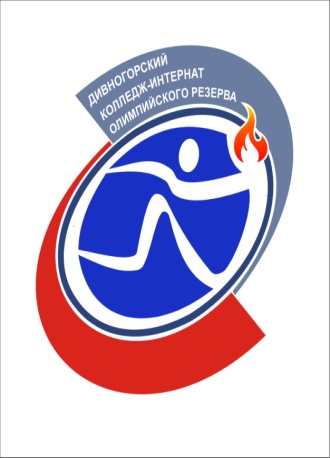 УТВЕРЖДЕНО:на заседании Совета трудового коллективаПротокол № 4 от 05.06.2017 г. г. Дивногорск, 2017ВСТУПИТЕЛЬНОЕ СЛОВО ДИРЕКТОРА КГАПОУ«ДИВНОГОРСКИЙ КОЛЛЕДЖ-ИНТЕРНАТОЛИМПИЙСКОГО РЕЗЕРВА»Владимира Николаевича Михайлова.№ п/пДолжностьФ.И.О.ОбразованиеОбщий стаж работыСтаж админ. работы1.ДиректорМихайлов Владимир НиколаевичВысшее (педагогическое)41162.Заместитель директора по учебно-воспитательной работеТабинова Ольга АлександровнаВысшее (педагогическое)923.Заместитель директора по спортивной работе и спортсооружениямМарченкова Юлия Александровна высшее (физическая культура и спорт)724.Заместитель директора по организационно-правовой, кадровой, административно-хозяйственной работе и безопасностиПодобед Владимир ВячеславовичВысшее (юридическое)29145.Главный бухгалтерИванова Ирина МихайловнаВысшее (экономическое)3023№ п/п2013 – 2014 учебный год2014 – 2015 учебный год2015 – 2016 учебный год1Количество студентов на конец учебного года5673882На «отлично»4423На «хорошо» и «отлично»2529354Процент студентов на «хорошо» и «отлично»52%45%47%5Процент успеваемости100%100%98%6Процент качества знаний82,0 %85,0 %81%7Средний балл4,34,34,3Результаты учебной деятельности по итогам 2015-2016 учебного годаРезультаты учебной деятельности по итогам 2015-2016 учебного годаРезультаты учебной деятельности по итогам 2015-2016 учебного годаРезультаты учебной деятельности по итогам 2015-2016 учебного годаРезультаты учебной деятельности по итогам 2015-2016 учебного годаРезультаты учебной деятельности по итогам 2015-2016 учебного годаРезультаты учебной деятельности по итогам 2015-2016 учебного годаРезультаты учебной деятельности по итогам 2015-2016 учебного годаРезультаты учебной деятельности по итогам 2015-2016 учебного годаРезультаты учебной деятельности по итогам 2015-2016 учебного годаРезультаты учебной деятельности по итогам 2015-2016 учебного годаРезультаты учебной деятельности по итогам 2015-2016 учебного годаРезультаты учебной деятельности по итогам 2015-2016 учебного годаРезультаты учебной деятельности по итогам 2015-2016 учебного годаРезультаты учебной деятельности по итогам 2015-2016 учебного годаРезультаты учебной деятельности по итогам 2015-2016 учебного годаРезультаты учебной деятельности по итогам 2015-2016 учебного годаРезультаты учебной деятельности по итогам 2015-2016 учебного годаРезультаты учебной деятельности по итогам 2015-2016 учебного годаРезультаты учебной деятельности по итогам 2015-2016 учебного годаРезультаты учебной деятельности по итогам 2015-2016 учебного годаКурс Классный руководительКлассный руководительКлассный руководительВсего человек в группе на конец годаВсего человек в группе на конец годаОбучающиеся на "отлично"Обучающиеся на "отлично"Обучающиеся на "хорошо" и "отлично"Обучающиеся на "хорошо" и "отлично"имеющие одну оценку "удовлетворительно"имеющие одну оценку "удовлетворительно"Процент обучающихся на "хорошо" и "отлично"Процент обучающихся на "хорошо" и "отлично"средний баллсредний баллПроцент качества знанийПроцент качества знанийПроцент успеваемостиПроцент успеваемостиПроцент успеваемостиI-1Бажина Ксения НиколаевнаБажина Ксения НиколаевнаБажина Ксения Николаевна1616--552231%31%4,24,280%80%100%100%100%I-2Шеверенова Людмила ВикторовнаШеверенова Людмила ВикторовнаШеверенова Людмила Викторовна16161177--50%50%4,04,069%69%98%98%98%IIМихаленкова Наталья ЮрьевнаМихаленкова Наталья ЮрьевнаМихаленкова Наталья Юрьевна2323--882235%35%4,24,284%84%98%98%98%IIIЗверева Ольга НиколаевнаЗверева Ольга НиколаевнаЗверева Ольга Николаевна99--661167%67%4,44,493%93%100%100%100%IVИванова Мария ВладимировнаИванова Мария ВладимировнаИванова Мария Владимировна13131144--39%39%4,34,375%75%94%94%94%VКайсина Ольга ВладимировнаКайсина Ольга ВладимировнаКайсина Ольга Владимировна1111--554446%46%4,34,385%85%100%100%100%Всего:Всего:Всего:88882235359947%47%4,34,381%81%98%98%98%Результаты учебной деятельности по итогам 2015-2016 учебного годаРезультаты учебной деятельности по итогам 2015-2016 учебного годаРезультаты учебной деятельности по итогам 2015-2016 учебного годаРезультаты учебной деятельности по итогам 2015-2016 учебного годаРезультаты учебной деятельности по итогам 2015-2016 учебного годаРезультаты учебной деятельности по итогам 2015-2016 учебного годаРезультаты учебной деятельности по итогам 2015-2016 учебного годаРезультаты учебной деятельности по итогам 2015-2016 учебного годаРезультаты учебной деятельности по итогам 2015-2016 учебного годаРезультаты учебной деятельности по итогам 2015-2016 учебного годаРезультаты учебной деятельности по итогам 2015-2016 учебного годаРезультаты учебной деятельности по итогам 2015-2016 учебного годаРезультаты учебной деятельности по итогам 2015-2016 учебного годаРезультаты учебной деятельности по итогам 2015-2016 учебного годаРезультаты учебной деятельности по итогам 2015-2016 учебного годаРезультаты учебной деятельности по итогам 2015-2016 учебного годаРезультаты учебной деятельности по итогам 2015-2016 учебного годаРезультаты учебной деятельности по итогам 2015-2016 учебного годаКласс Классный руководительКлассный руководительВсего человек в классе на конец годаВсего человек в классе на конец годаОбучающиеся на "отлично"Обучающиеся на "отлично"Обучающиеся на "хорошо" и "отлично"Обучающиеся на "хорошо" и "отлично"имеющие одну оценку "удовлетворительно"имеющие одну оценку "удовлетворительно"Процент обучающихся на "хорошо" и "отлично"Процент обучающихся на "хорошо" и "отлично"средний баллсредний баллПроцент качества знанийПроцент качества знанийПроцент успеваемости7 классТитова Елена ЮрьевнаТитова Елена Юрьевна66--551183%83%4,64,699%99%100%8 А классВитоль Александра АлександровнаВитоль Александра Александровна1313 2 244 - -46%46%4,24,289%89%100%8 Б классМедведева Светлана ВладимировнаМедведева Светлана Владимировна1313 - -55 1 146%46%4,14,182%82%100%9 А классЗалевская Елена ПавловнаЗалевская Елена Павловна1616 - -66--38%38%3,93,971%71%94%9 Б классЗалевская Елена ПавловнаЗалевская Елена Павловна2020 - -221110%10%3,93,969%69%100%10 классТитова Елена ЮрьевнаТитова Елена Юрьевна1010--443340%40%4,44,495%95%100%Всего:Всего:Всего:78782226266633%33%4,04,084%84%99%Учебная практика (ПМ. 01)Учебная практика (ПМ. 02)Качество знаний100 %100 %Средний балл4,34,4Производственная практика (по профилю специальности)Качество знаний58 %Средний балл4,2Оценка«5»«4»«3»«2»Средний баллКачество знанийКол-во студентов7 24-4,282 %№ФИО студентаТема ВКРНаучный руководительВремя выступления/обсужденияОбщее время защитыОценка1Чебанов Глеб Вячеславович«особенности тренировок биатлонисток-юниорок в подготовительном периоде»Неуструев Р.О.выступление9:00 – 9:20обсуждение9:20 – 9:3535 мин.хорошо2Щеглова Евгения Владимировна«Технология формирования навыков приема подач мяча у квалифицированных волейболисток на основе выбора рациональных тактических действий»Бабошина Е.Г.выступление9:35 – 9:55обсуждение9:55 – 10:0530 мин.отлично3Ураков Иван Ильич«Влияние круговой тренировки на состояние сердечно-сосудистой системы (пульсометрия) у юношей 15-17 лет, занимающихся регби»Табинова О.А.выступление10:05 – 10:30обсуждение10:30 – 10:4540 мин.удовлетворительно4Завацкая Анастасия Михайловна«Особенности методики спортивной ориентации волейболисток в различных амплуа для команды мастеров»Бабошина Е.Г.выступление10:45 – 11:05обсуждение11:05 – 11:1530 мин.отлично5Савицкий Дмитрий Вячеславович«Методика развития силовой выносливости биатлонистов 15-16 лет»Неуструев Р.О.выступление11:15 – 11:45обсуждение11:45 – 11:5540 минхорошо6Чехунов Сергей Владимирович«Совершенствование методики подготовки юных бобслеистов 12-13 лет на основе развития психических функций»Залевская Е.П.выступление11:55 – 12:20обсуждение12:20 – 12:3540 мин.хорошо7Селетова Ксения Ивановна«Методические особенности специальной стрелковой подготовки биатлонистов 13-14 лет в круглогодичном цикле»Неуструев Р.О.выступление12:35 – 13:00обсуждение13:00 – 13:1540 мин.хорошо8Сербина Светлана Александровна«Развитие координационных способностей и их влияние на освоение техники игры у связующих игроков»Бабошина Е.Г.выступление13:15 – 13:40обсуждение13:40 – 13:5035 мин.отлично9Толстых Полина Леонидовна«Совершенствование методики специальной подготовки лыжников-гонщиков юниорского возраста на спринтерские дистанции»Трушина А.В.выступление13:50 – 14:10обсуждение14:10 – 14:1525 мин.отлично10Лаврищева Татьяна Александровна«Психолого-медицинские аспекты реабилитации спортсменов-волейболистов после повреждения коленного сустава»Трушина А.В.выступление14:15 – 14:35обсуждение14:35 – 14:5035 мин.отлично11Новиков Дмитрий Иванович«Стрелковая подготовка биатлонистов 13-14 лет в круглогодичном цикле»Неуструев Р.О.выступление14:50 – 15:15обсуждение15:15 – 15:3040 мин.хорошо12Ступоченко Анастасия Николаевна«Методика исправления технических ошибок нападающего удара в волейболе у девушек тренировочной группы второго года обучения»Бабошина Е.Г.выступление15:30 – 16:00обсуждение16:00 – 16:1040 мин.хорошо13Крюков Евгений Александрович«Совершенствование тренировочного процесса биатлонистов высокой квалификации в подготовительный период»Неуструев Р.О.выступление16:10 – 16:25обсуждение16:25 – 16:4030 мин.отличноИтого 8 час.№Показателизащита выпускных квалификационных работзащита выпускных квалификационных работколичество%1.Допущены к защите131002.Защитили ВКР131004.Оценки: - «отлично»646%- «хорошо»646%- «удовлетворительно»18%- неудовлетворительно--5.Средний балл, качественный показатель2014-2015 уч.год2015-2016 уч.год2016-2017 уч.годКоличество видов спорта101011Количество обучающихся74 чел96 чел.107 чел.МСМК1МС322КМС4843571 разряд183630Массовые разряды51517Количество членов сборных команд Красноярского края5675,7%6668,8%7772%Количество членов сборных команд РФ1013,5%1212,5%2422%Количество победителей и призеров международных соревнований23%44%44%Количество победителей и призеров чемпионата России22%11%Количество победителей и призеров первенства России2230%3435%4239%Количество победителей и призеров соревнованийс 01.04.2016 по 01.04.2017 уч.годс 01.04.2016 по 01.04.2017 уч.годс 01.04.2016 по 01.04.2017 уч.годс 01.04.2016 по 01.04.2017 уч.годКоличество победителей и призеров соревнованийКол-во участников соревнованийКол-во победителей               и призеров% % Количество победителей и призеров соревнованийКол-во участников соревнованийКол-во победителей               и призеровот кол-ва участниковот кол-ва обучающихсяКоличество победителей и призеров международных соревнований28414%4%Количество победителей и призеров первенства России, финала спартакиады учащихся России804253%39%Количество победителей и призеров чемпионата России4125%1%Количество победителей и призеров чемпионата Сибирского Федерального округа9556%5%Количество победителей и призеров первенства Сибирского Федерального округа371335%12%2015 г.2016 г.2017 г.Всего человек7496107МСМК1МС11КМС2619311 разряд102313№Вид спортаКол-воИз них:Из них:Из них:Из них:Из них:Из них:Из них:Из них:Из них:Из них:Из них:Из них:Из них:№Вид спортаКол-воразрядников, званияразрядников, званияразрядников, званияразрядников, званияразрядников, званиячленов сборных команд РФчленов сборных команд РФчленов сборных команд РФчленов сборных команд РФчленов сборных команд РФэтап подготовкиэтап подготовкиэтап подготовки№Вид спортаКол-вомассовые1КМСМСМСМКосн.мол.юниорюношвсегоТЭССМВСМ1Биатлон199913314322Бокс111113Волейбол, всего173861073Волейбол (женский)15276963Волейбол (мужской)211114Дзюдо   6132425Киокусинкай312126Конькобежный спорт2227Лыжные гонки1293938Плавание514149Регби231112117182310Сноуборд431113111Хоккей с мячом (мужской)1521311114Всего:107173157111682473313№Ф.И. спортсменакурсвид спортанаименование соревнованийдисциплиназанятое место2Ульянова А.3 курсбиатлонПервенство Сибирского Федерального округа по биатлону6 км спринт3 м3Долгова В.4 курсбиатлонПервенство России по биатлону среди юниоровэстафета смешанная3 м3Долгова В.4 курсбиатлонПервенство России по биатлону среди юниоровэстафета 3 м3Долгова В.4 курсбиатлонЧемпионат СФО10 км персьют3 м4Вельяминова Ж.4 курсбиатлонПервенство России по биатлону среди юниоровэстафета смешанная3 м4Вельяминова Ж.4 курсбиатлонПервенство России по биатлону среди юниоровэстафета 3 м5Плотникова Л.4 курсбиатлонПервенство России по биатлону среди юниоровэстафета одиночная1 м5Плотникова Л.4 курсбиатлонПервенство России по биатлону среди юниоровэстафета 3 м6Шаклеин Д.5 курсбиатлонПервенство России по биатлону среди юниоровэстаф.смешан.20 км гон.патр.3 м2 м7Хохлов А.1 курсбоксПервенство ЦС ФСО Профсоюзов "Россия" по боксу среди юношей 16 и юниоров 17 лет64 кг1 м7Хохлов А.1 курсбоксВсероссийские соревнования по боксу "Кубок Н.А.Никифорова-Денисова", юноши16 юниоры 17 лет60 кг2 м8Евтеева М.3 курсволейболКубок Сибири и ДВЖВК «Енисей»1 м9Тюрюмина В.1 курсволейболПервенство России по волейболу, Зона Сибири и Дальнего Востока, девушки 2000-2001 г.р.Красноярский край2 м10Дегилевич А.1 курсволейболПервенство России по волейболу, Зона Сибири и Дальнего Востока, девушки 2000-2001 г.р.Красноярский край2 м11Ольховская П.Кузнецова К.Вдовина П.Дегилевич А.Жесткова А.Зинкевич В.Мордвина Д.Тюрюмина В.Звягинцева Е.Сутурина В.Кобиляцкая А.Страмоусова К.волейболПервенство России ВФВ по волейболу среди девушек 1999-2000 г.р., Сибирский ФОЕнисей-21 м12Дубровина С.2 курсдзюдоВсероссийский турнир пам.Гулидова48 кг3 м12Дубровина С.2 курсдзюдоЧемпионат СФО52 кг2 м13Скоробогатов С.1 курсдзюдо6 международные игры "Дети Азии", по дзюдо66 кг1 м14Фирсоф А.1 курскиокусинкайПервенство Сибирского Федерального округа по киокусинкай65 кг1 м16Лихторович В.9 классплаваниеКубок СибириЭст.4х50  ком.3 м16Лихторович В.1 курсплаваниеПервенство СФО200 м в/стиль3 м16Лихторович В.1 курсплаваниеЧемпионат СФО4х100 в/стиль4х500 в/стиль1 м2 м17Большедворский К.3 курсплаваниеЧемпионат СФО4х500 в/стиль2 м18Грук Н.Сизых Н.Кемаев М..1 курс1 курс1 курсрегбиВсероссийские соревнования по регби среди мальчиков до 16 лет (2001 г.р.)Енисей-СТМ1 м20Барышников Н.Домбровский Н.Еременко С.Заболотных Д.Иванов Д.Корольков А.Кузьмичев К.Матвеев А.Рябищук Е.Семенов Н.2 курс2 курс2 курс2 курс2 курс2 курс2 курс2 курс2 курс2 курсрегбиПервенство России по регби среди юниоров 1998-1999 г.р.Енисей-СТМ1 м21Барышников Н.Домбровский Н.Заболотных Д.Иванов Д.Корольков А.Кузьмичев К.Маслов Т.Рябищук Е.Матвеев .Семенов Н.2 курс2 курс2 курс2 курс2 курс2 курс1 курс2 курс2 курс2 курсрегбиПервенство России среди команд юношей до 18 лет (1999-2000 г.р.)Енисей-СТМ1 м22Акулов С.Архипов Е.Бернаучис А.Гнеушев Е.Гнеушев Д.Грачев В.Кемаев М.Маслов Т.Семенов Д.Сипкин Д.1 курс1 курс1 курс1 курс1 курс1 курс1 курс1 курс1 курс1 курсрегбиПервенство России по регби среди юниоров до 17 летЕнисей-СТМ1 м23Логинов Д.1 курссноубордЧемпионат России по сноуборду парал.слалом1 м№Ф.И.О.должностьштатный/ внешний совместительуровень образованияквалификационная категориясведения о курсах повышения квалификациизвание1Бабошина Елена Геннадьевнатренер-преподаватель по волейболусовместительвысшеевысшаяМастер спорта2Бельман Эдуард Львовичтренер-преподаватель по конькобежному спортусовместительвысшее1 категорияМастер спорта3Грачев Сергей Викторовичтренер-преподаватель по конькобежному спортусовместительвысшее1 категорияМастер спорта4Завацкая Анастасия Михайловнатренер-преподаватель по волейболуштатныйн/высшееб/к5Кайсин Вадим Степановичтренер-преподаватель по биатлонуштатныйвысшеевысшая«Менеджмент спорта. Современные аспекты тренировочного процесса»06-08.06.2016 72 ак.ч6Майоров Алексей Витальевичтренер-преподаватель по дзюдосовместительвысшеевысшаяМастер спорта международного класса7Михайлов Владимир Владимировичтренер-преподаватель по дзюдосовместительвысшееб/кМастер спорта8Неуструев Роман Олеговичтренер-преподаватель по биатлонуштатныйвысшеевысшая«Менеджмент спорта. Современные аспекты тренировочного процесса»06-08.06.2016 72 ак.ч9Поркулевич Сергей Константиновичтренер-преподаватель по хоккею с мячомштатныйвысшееб/к«Менеджмент спорта. Современные аспекты тренировочного процесса»06-08.06.2016 72 ак.ч10Сидько Андрей Викторовичтренер-преподаватель по лыжным гонкамштатныйвысшееб/к«Менеджмент спорта. Современные аспекты тренировочного процесса»06-08.06.2016 72 ак.чМастер спорта11Чалдушкин Вячеслав Прохоровичтренер-преподаватель по плаваниюсовместительвысшеевысшаяМастер спортаШтатные тренеры-преподавателиВнешние совместителиВсего тренеров-преподавателей, из них56«Мастер спорта международного класса»1«Мастер спорта России»16Высшее образование46Неоконченное высшее образование1Высшая квалификационная категория23Первая квалификационная категория2Соответствие занимаемой должностиб/к 3б/к 11Домбровская Елена Валерьевна2Барышникова Любовь Геннадьевна3Малкина Наталья Викторовна4Акулов Денис Анатольевич5Суксов Дмитрий Валентинович6Бижанова Наталья Федоровна7Сутурина Марина Владимировна8Мереха Ирина Владимировна9Кравченко Ольга Игоревна10Дорохова Евгения Михайловна11Брючко Марина Викторовна12Надзей Наталия Николаевна№ п/пФамилия, имяКурс, группаОтделение вида спорта1Завацкая Анастасия, председатель Студенческого советастудентка 5 курсаволейбол2Ступоченко Анастасия, секретарь.студентка 5 курсаволейбол3  Волосович Юлиястудентка 4 курсабиатлон4Пермина Аленастудентка 4 курсасноуборд5Быковский Владимирстудент 4 курсахоккей с мячом6Баранчукова Юлиястудентка 3 курсасноуборд7Евтеева Мариястудентка 2 курсаволейбол8Кудряшов Иванстудент 2 курсадзюдо9Барышников Никита, заместитель председателя Студенческого советастудент 1 курсарегби10Корольков Артемстудент 1 курсарегби11Сырачев Султанстудент 1 курсахоккей с мячоммероприятиесрокиЦикл мероприятий, посвященных Дню Знаний:Торжественная линейка, посвященная началу нового учебного года.Общеучилищный урок олимпийского образования «Знаменательные спортивные события лета».Организация работы интерактивных площадок. Классные часы.Пресс-конференция со спортсменами отделения регби. 01.09.2015 г.Общее собрание обучающихся:Правила внутреннего распорядка (с изменениями)11.09.2015Общее собрание с обучающимися:«Ваша безопасность в ваших руках»17.09.2015Участие в городском спортивном празднике «Набережная спорта и здоровья»11.09.2015Празднование Дня Учителя:Праздничный концертВыпуск праздничной газеты КвестДень Самоуправления05.10.2015 Тематический стенд, посвященный Дню народного единства.до 02.11.2015Мероприятие, посвященное Дню народного единства03.11.2015Торжественное мероприятие, посвященное Дню матери 27.11.2015Подготовлена Программа мероприятий антинаркотической направленности на 2015-2016 учебный год. В рамках плана проведен интернет-урок «Имею право знать» в 7 классе.30.11.2015Интернет-уроки «Имею право знать!» в 8 «А», 8 «Б», 9 «А», 9 «Б», 10 классах, группах 1-1, 1-2.Тестирование. Тематические классные часы в 7,  8 «А», 8 «Б», 9 «А», 9 «Б» классах.в течение ноябряНовогодний праздник для обучающихся:Оформление холла, актового зала, учебных классов учебного корпуса, комнаты отдыха, холла, новогодних уголков на этажах в общежитии. Новогодний праздник.24.12.15Мероприятие « Крещенский вечерок»18.01.2016Мероприятие, посвященное дню студентов «Модный приговор»23.01.2016Мероприятие, посвященное Дню защитника Отечества20.02.16Стенд, посвященного II Зимним  юношеским олимпийским играм,09.02.2016Праздничный концерт «Мы открываем Весну»04.03.16Мероприятия в рамках комплексной программы мероприятий по профилактике употребления запрещенных веществ обучающимися. классные часы «Запрещенные вещества. Как сказать нет»  в 9 «А» классе, в 9»Б» классев 10 классеклассный час «Имею право знать» с приглашенным специалистом отдела полиции (студенты 2-5 курсов)  18.03.201611.03.201625.03.2016Классный час для обучающихся, посвященный Всемирному дню авиации и космонавтики	12.04.16Мероприятие для обучающихся «Ярмарка талантов»:Организация работы творческих площадок;Мастер-классы;Выставка поделок 	29.04. 2016Урок олимпийского образования для обучающихся 7-10 классов «От Афин до Рио-де-Жанейро».  	25-29.04.2016Мероприятия, посвященные празднованию Дня Победы:Посещение выставки «Помни… Мир спас советский солдат!», МВДЦ «Сибирь», г. Красноярск.Литературно-музыкальная композиция «Мы помним! Мы гордимся!»Оформление тематического стенда «Победа!»Выпуск информационной газеты.Участие в городском праздничном шествии.05.05.201606.05.201609.05.2016Праздник Последнего звонка для учащихся 9-х классов и студентов 5 курса.  Поездка выпускников. 	27.05.2016.Торжественное вручение документов об образовании  выпускникам:5 курса,  9 класса	03,24.06.2016КабинетУстановленное оборудование№2Персональный компьютер – 1 шт.Принтер ч/б – 1 шт.Интерактивная доска – 1 шт.Проектор – 1 шт.№3Персональный компьютер – 1 шт.Принтер ч/б – 1 шт.№4Персональный компьютер – 1 шт.МФУ – 1 шт.№7Персональный компьютер – 2 шт.    МФУ – 1 шт.№9Персональный компьютер – 1 шт.МФУ – 1 шт.№10Персональный компьютер – 1 шт.№16Персональный компьютер – 2 шт. МФУ – 1 шт.Принтер цветной – 1 шт.Вебкамера – 1 шт.№18Персональный компьютер – 10 шт.Ноутбук – 5 шт.Интерактивная доска – 1 шт.Плоттер – 1 шт.Принтер ч/б – 1 шт.Проектор – 1 шт.Сканер – 1 шт.Колонки – 1 шт.Web -камеры – 8 шт.Наушники – 9 шт.№23Персональный компьютер – 2 шт.Принтер ч/б – 1 шт.Интерактивная доска – 1 шт.БиблиотекаПерсональный компьютер – 1 шт.Принтер ч/б – 1 шт.2-01 ФСЦПерсональный компьютер – 1 шт.Интерактивная доска – 1 шт.Проектор – 1 шт.Наименование доходов2016201620152015Наименование доходовСумма, тыс. руб.% от общей суммы доходов.Сумма, тыс. руб.% от общей суммы доходовСубсидия на выполнение гос.задания86 005,557,986 918,759,6Субсидия на иные цели6 984,04,7784,06,2Капитальные вложения50 592,634,144 490,034,2Всего за счет бюджета143 582,196,7132 192,796,6Предпринимательская деятельность4 865,63,34 222,9р.3,4Всего доходы148 447,7100,0136 415,6100,0Наименование расходовСумма, тыс. руб.% от общей суммы расходовГосударственное задание, в том числе86 005,587,2Заработная плата и начисления по зар.плате56 622,865,8Расходы на спортивный календарь2 772,93,2Расходы на продукты питания8 328,09,7Прочие выплаты73,70,1Услуги связи399,90,5Транспортные услуги0,000,0Коммунальные услуги10 777,212,5Расходы на содержание имущества1 800,62,1Прочие работы, услуги1 684,81,9Прочие расходы12,70,1Увеличение стоимости материальных запасов3 532,94,1Субсидия на иные цели, в том числе:6 984,0100,0Стипендия обучающимся784,011,2Увеличение стоимости основных средств6 195,788,7Увеличение стоимости материальных запасов4,30,1Капитальные вложения, в том числе:41 659,0100,0Авторский надзор 61,70,1Строительный контроль373,70,9Реконструкция учебного корпуса41 223,699,0Всего за счет бюджета134 648,6Наименование расходовСумма,тыс.руб.% от общей суммы расходовПредпринимательская деятельность, в том числе:4 832,589,0Заработная плата и начисления по зар.плате2 008,641,6Услуги связи15,00,3Коммунальные услуги512,910,6Расходы на содержание имущества137,62,8Прочие работы, услуги92,61,9Прочие расходы92,21,9Увеличение стоимости основных средств1 808,837,5Увеличение стоимости материальных запасов164,83,4№№Наименование услугиНаименование услугиСт-тьСт-тьСК "СПУТНИК" (ул.Спортивная,2):СК "СПУТНИК" (ул.Спортивная,2):СК "СПУТНИК" (ул.Спортивная,2):СК "СПУТНИК" (ул.Спортивная,2):СК "СПУТНИК" (ул.Спортивная,2):1.1.Предоставление услуг льда:Предоставление услуг льда:массовое катаниемассовое катаниевзрослый билетвзрослый билет60,00р.детский билетдетский билет50,00р.22Подготовка и предоставление льда:Подготовка и предоставление льда:ледовая дорожка 1 час.(250 кв.м.)ледовая дорожка 1 час.(250 кв.м.)1 000,00р.ледовый стадион ( 3 шт. лед. дор.)/часледовый стадион ( 3 шт. лед. дор.)/час3 000,00р.разовая очистка ледового каткаразовая очистка ледового катка1 108,35р.33Услуги раздевалок Услуги раздевалок раздевалка (18 кв. м) 1 час.раздевалка (18 кв. м) 1 час.72,00р.44Заточка коньков (за 1 пару)Заточка коньков (за 1 пару)90,00р.55Прокат коньков (1 пара/час)Прокат коньков (1 пара/час)70,00р.66Музыкальное сопровождение на катке (1 песня)Музыкальное сопровождение на катке (1 песня)50,00р.77Услуги звукооператора(радиовещание, муз.обслуживание соревнований), часУслуги звукооператора(радиовещание, муз.обслуживание соревнований), час300,00р.88Предоставление спортивных залов  :Предоставление спортивных залов  :Борцовский зал 212 кв. м, час.Борцовский зал 212 кв. м, час.848,00р.99Посещение медико-восстановительного центра (сауны, макс. 10 чел/час)Посещение медико-восстановительного центра (сауны, макс. 10 чел/час)Разовое  посещение (10 человек), час.Разовое  посещение (10 человек), час.1 700,00р.Абонемент , час.Абонемент , час.1 500,00р.1010Услуги сушуараУслуги сушуара20,00р.1111Проживание в гостиницеПроживание в гостинице1 койко-место (за сутки) в стандартном номере, чел.1 койко-место (за сутки) в стандартном номере, чел.550,00р.1 койко-место (за сутки) в номере с телевизором, чел.1 койко-место (за сутки) в номере с телевизором, чел.570,00р.1212Предоставление универсального игрового поля с искусственным покрытием размерами 37,25х17,9 м, в часПредоставление универсального игрового поля с искусственным покрытием размерами 37,25х17,9 м, в час600,00р.1313Предоставление площадки для стритбола с искусственным покрытием размерами 13,9 х 14,9 м., в часПредоставление площадки для стритбола с искусственным покрытием размерами 13,9 х 14,9 м., в час200,00р.1414Предоставление футбольного поля с натуральным покрытием (трава) размерами 110х65 м., в часПредоставление футбольного поля с натуральным покрытием (трава) размерами 110х65 м., в час3 000,00р.1515Предоставление поля для мини-футбола с натуральным покрытием (трава) размерами 40 х 20 м, в часПредоставление поля для мини-футбола с натуральным покрытием (трава) размерами 40 х 20 м, в час400,00р.1616Разовая подготовка лыжной трассы 1 км.Разовая подготовка лыжной трассы 1 км.1 538,63р.1717Стоимость единицы услуги временно свободной площади (1 кв.м/час)Стоимость единицы услуги временно свободной площади (1 кв.м/час)4,00р.ФСЦ (ул.Чкалова, 3б)ФСЦ (ул.Чкалова, 3б)ФСЦ (ул.Чкалова, 3б)ФСЦ (ул.Чкалова, 3б)ФСЦ (ул.Чкалова, 3б)1.1.Зал гимнастики и хореографии:Зал гимнастики и хореографии:Предоставление зала, 1 час, до 10 чел. (Свыше 10 чел - 30 руб/чел в час)Предоставление зала, 1 час, до 10 чел. (Свыше 10 чел - 30 руб/чел в час)350,00р.2.2.Зал борьбы:Зал борьбы:Предоставление зала, 1 час, до 10 чел. (Свыше 10 чел - 30 руб/чел в час)Предоставление зала, 1 час, до 10 чел. (Свыше 10 чел - 30 руб/чел в час)350,00р.Разовое занятие с тренером (дзюдо), чел.Разовое занятие с тренером (дзюдо), чел.100,00р.3.3.Тренажерный залТренажерный залРазовое посещение зала, час/чел.Разовое посещение зала, час/чел.100,00р.Разовое посещение детей до 14 лет, студентов очного отделения, инвалидов, пенсионеров Разовое посещение детей до 14 лет, студентов очного отделения, инвалидов, пенсионеров 80,00р.Абонемент (8 часов) Абонемент (8 часов) 650,00р.Абонемент для детей до 14 лет, студентов очного отделения, инвалидов, пенсионеров (8 часов)Абонемент для детей до 14 лет, студентов очного отделения, инвалидов, пенсионеров (8 часов)550,00р.Абонемент (12 часов) Абонемент (12 часов) 1 000,00р.Абонемент для детей до 14 лет, студентов очного отделения, инвалидов, пенсионеров (12 часов)Абонемент для детей до 14 лет, студентов очного отделения, инвалидов, пенсионеров (12 часов)825,00р.Абонемент (16 часов) Абонемент (16 часов) 1 350,00р.Абонемент для детей до 14 лет, студентов очного отделения, инвалидов, пенсионеров (16 часов)Абонемент для детей до 14 лет, студентов очного отделения, инвалидов, пенсионеров (16 часов)1 000,00р.Индивидуальное занятие с инструктором, час/чел.Индивидуальное занятие с инструктором, час/чел.250,00р.Индивидуальное занятие с инструктором для детей до 14 лет, студентов очного отделения, инвалидов, пенсионеров, час/чел.Индивидуальное занятие с инструктором для детей до 14 лет, студентов очного отделения, инвалидов, пенсионеров, час/чел.200,00р.Предоставление зала  на 10 человек/час, свыше 10 человек доп.50 руб./чел./часПредоставление зала  на 10 человек/час, свыше 10 человек доп.50 руб./чел./час800,00р.4.4.Универсальный игровой залУниверсальный игровой залРазовое предоставление зала, час.Разовое предоставление зала, час.800,00р.Абонемент (8 часов) Абонемент (8 часов) 6 000,00р.5.5.Теннисный холлТеннисный холлРазовое посещение с предоставлением игрового инвентаря, в час со столаРазовое посещение с предоставлением игрового инвентаря, в час со стола70,00р.Разовое посещение с предоставлением игрового инвентаря для детей до 14 лет,студентов очного отделения, инвалидов,пенсионеров, в час со столаРазовое посещение с предоставлением игрового инвентаря для детей до 14 лет,студентов очного отделения, инвалидов,пенсионеров, в час со стола50,00р.Абонемент на 12 часовАбонемент на 12 часов700,00р.Абонемент на 12 часов с предоставлением игрового инвентаря для детей до 14 лет,студентов очного отделения, инвалидов,пенсионеров, в час со столаАбонемент на 12 часов с предоставлением игрового инвентаря для детей до 14 лет,студентов очного отделения, инвалидов,пенсионеров, в час со стола500,00р.Проведение соревнований по настольному теннису, час.Проведение соревнований по настольному теннису, час.700,00р.6.6.Методические кабинетыМетодические кабинетыПредоставление методического кабинета (вместимость 6 чел), час.Предоставление методического кабинета (вместимость 6 чел), час.100,00р.Предоставление методического кабинета (вместимость 12 чел), час.Предоставление методического кабинета (вместимость 12 чел), час.150,00р.Предоставление методического кабинета (вместимость 14 чел), час.Предоставление методического кабинета (вместимость 14 чел), час.200,00р.Общежитие (ул.Чкалова 3а/3)Общежитие (ул.Чкалова 3а/3)Общежитие (ул.Чкалова 3а/3)Общежитие (ул.Чкалова 3а/3)Общежитие (ул.Чкалова 3а/3)1 койко-место (за сутки) в стандартном номере, душ и туалет в секции1 койко-место (за сутки) в стандартном номере, душ и туалет в секции700,00р.Проживание в 1 местной комнате секционного типа для студентов КГАПОУ "ДКИОР" в мес./чел.Проживание в 1 местной комнате секционного типа для студентов КГАПОУ "ДКИОР" в мес./чел.743,79р.Проживание в 2-х и 3-х  местной комнате секционного типа для студентов КГАПОУ "ДКИОР" в мес./чел.Проживание в 2-х и 3-х  местной комнате секционного типа для студентов КГАПОУ "ДКИОР" в мес./чел.716,14р.Стирка белья, 1 часСтирка белья, 1 час50,00р.Ремонт одежды согласно приложению№2Ремонт одежды согласно приложению№2от 50 р.Аренда утюга, 1 часАренда утюга, 1 час50,00р.Образовательные услуги на договорной основеОбразовательные услуги на договорной основеОбразовательные услуги на договорной основеОбразовательные услуги на договорной основеОбразовательные услуги на договорной основеОбучение по специальности 050141 Физическая культура, квалификация - педагог по физической культуре и спорту. Срок обучения 3 г 10 мес.Обучение по специальности 050141 Физическая культура, квалификация - педагог по физической культуре и спорту. Срок обучения 3 г 10 мес.16 477,00р.Организация питанияОрганизация питанияОрганизация питанияОрганизация питанияОрганизация питания11Питание из расчета до 2500 кал.Питание из расчета до 2500 кал.350,00р.22Питание из расчета 2500-3000 кал.Питание из расчета 2500-3000 кал.400,00р.33Питание из расчета 3000-3500 кал.Питание из расчета 3000-3500 кал.600,00р.44Питание из расчета 3500-5000 кал.Питание из расчета 3500-5000 кал.800,00р.55Питание из расчета 5000-6000 кал.Питание из расчета 5000-6000 кал.1 000,00р.